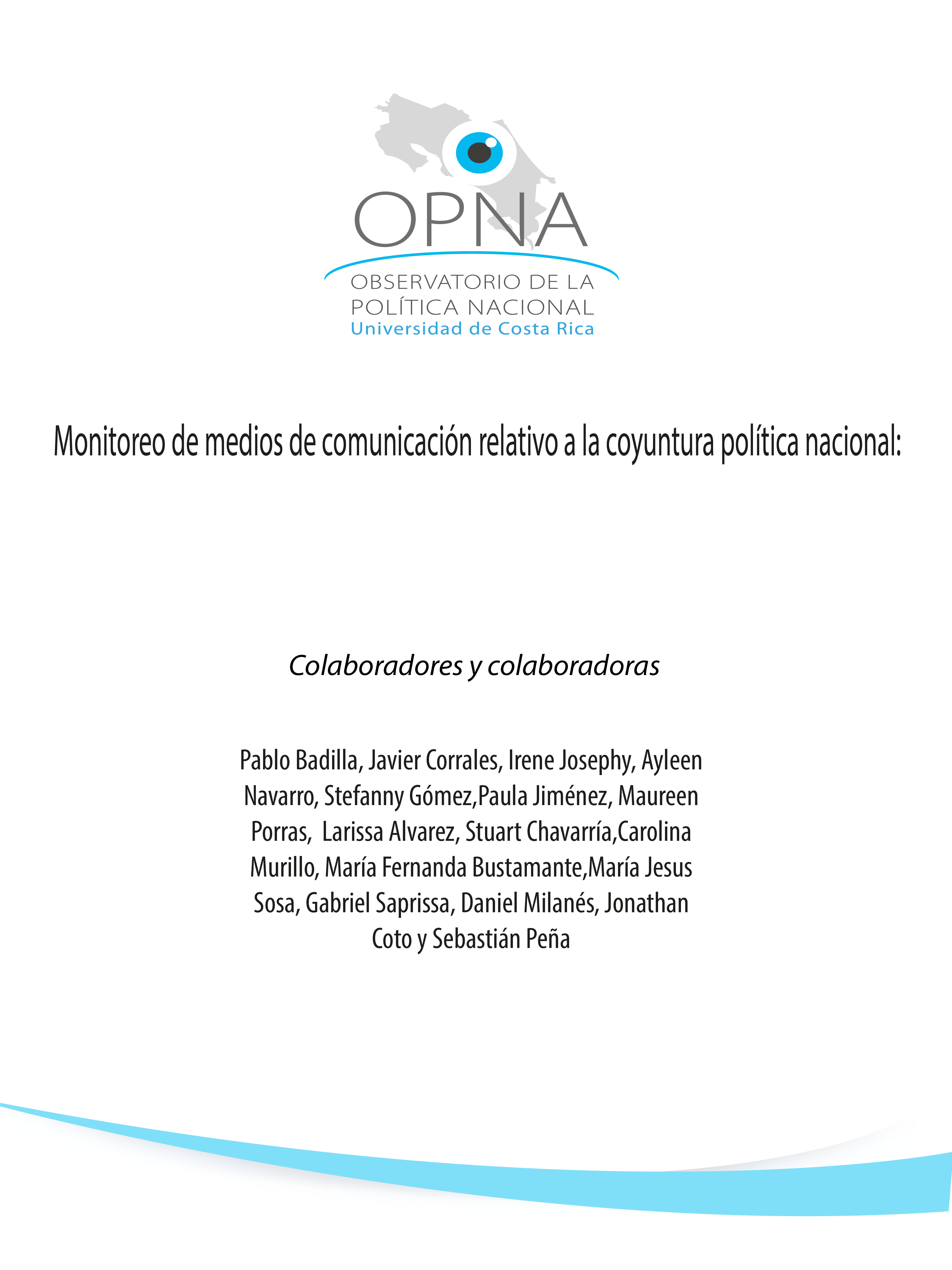 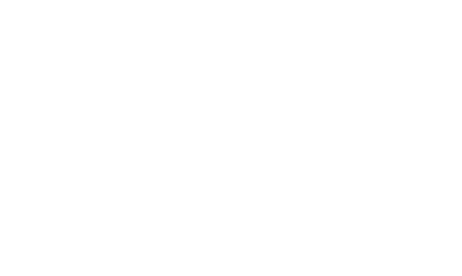 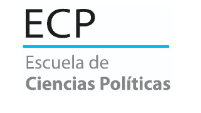 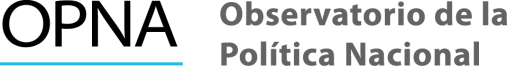 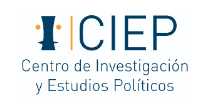 Partidos Políticos y Ambiente ElectoralPartidos Políticos y Ambiente ElectoralPartidos Políticos y Ambiente ElectoralPartidos Políticos y Ambiente ElectoralPartidos Políticos y Ambiente ElectoralPartidos Políticos y Ambiente ElectoralPartidos Políticos y Ambiente ElectoralFechaTítuloCód.Medio de comunicaciónAutor / AutoraPágina / Página WebSíntesisMiercoles 27 de Marzo del 2019Factor Avendaño, clave en derrota de Fabricio Alvarado hace un año.El Mundo CRYamileth Angulohttps://www.elmundo.cr/costa- rica/factor-avendano-clave-en- derrota-de-fabricio-alvarado-de- hace-un-ano/Uno de los factores determinantes para la derrota del Partido restauración Nacional, fueron los frenos constantes que hizo Carlos Avendaño y el Comité Ejecutivo del Partido Restauración Nacional en los intentos del comando de campaña de Fabricio Alvarado por llevar una estrategia ganadora.Miercoles 27 de Marzo del 2019PLN apostará por Presidencia Legislativa con Carlos Ricardo BenavidesCRHOYPaula Ruizhttps://www.crhoy. com/nacionales/pln-apostara-por- presidencia-legislativa-con- carlos-ricardo-benavides/La fracción del PLN decidió buscar la presidencia de la Asamblea Legislativa con Carlos Ricardo Benavides como candidato de cara al primero de mayo.Miercoles 27 de Marzo del 2019PLN peleará presidencia del Congreso con Carlos Ricardo Benavides como candidato0301.0101La NaciónRebeca Madrigal Qhttps://www.nacion.com/el- pais/politica/pln-peleara- presidencia-del-congreso-con- carlos/MFJA5PLRAFAG5LXVDX6LXEL4JY/story/La fracción del Partido Liberación Nacional (PLN) decidió la noche de este miércoles pelear la presidencia de la Asamblea Legislativa, el 1.° de mayo, con Carlos Ricardo Benavides como candidato.Jueves 28 de marzo del 2019PLN y PUSC buscan desmarcarse del PAC en su intento por alcanzar la presidencia del Congreso0301.0101La NaciónÓscar Rodríguezhttps://www.nacion. com/economia/finanzas/gobierno- baja-ejecucion-de-fondos-para- obras- por/3D53IRACKBF3JNGN627ZRXJIPI/story/El Gobierno cumplió, en el 2018, el quinto año consecutivo de reducir el porcentaje de ejecución de los fondos para inversión en infraestructura.Jueves 28 de Marzo, 2019PLN irá por presidencia del CongresoDiario ExtraBharley Quiros Navarrohttp://www.diarioextra. com/Noticia/detalle/385639/pln- ira-por-presidencia-del-congresoEl diputado de la fracción de Liberación Nacional fue nombrado como candidato a la presidencia de la Asamblea Legislativa, el pasado miércoles 27 de Marzo.Jueves 28 de Marzo, 2019PUSC dará plazo de esperaDiario ExtraGreivin Granadoshttp://www.diarioextra. com/Noticia/detalle/385630/pusc- dara-un-plazo-de-esperaLa fracción del PUSC pospone nombrar a quien los va a representar en las próximas elecciones del 1 de Mayo, como prospectos se encuentran el jefe de la fracción, Erwen Masís, y Pablo Heriberto Abarca.Viernes 29 de marzo del 2019Condenan a exdiputada del PAC a un año de prisión por falso testimonio en caso de estafa al TSESemanario UniversidadLuis Fernando Cascantehttps://semanariouniversidad. com/ultima-hora/condenan-a- exdiputada-del-pac-a-un-ano-de- prision-por-falso-testimonio-en- caso-de-estafa-al-tse/La ex-diputada del PAC Laura Garro, fue condenada a un año de prisión por el delito de falso tetimonio en perjuicio de la administración pública. La diputado dio declaraciones cotradictorias en la investigación respecto al juicio contra extesorero del PAC, Minor Sterling, y el excolaborador Manuela Bolaños.Viernes 29 de marzo del 2019Ciudadanos tienen que demandar acuerdos y promesas de partidos, según Roberto Artavia0301.0207La RepúblicaEsteban Arrietahttps://www.larepublica. net/noticia/ciudadanos-tienen- que-demandar-acuerdos-y- promesas-de-partidos-segun- roberto-artaviaEl grupo privado Gran Acuerdo para el Desarrollo establece que las personas deben exigir a sus gobernantes por las promesas y los acuerdos realizados durante la campaña, utilizando las nuevas tecnologías como las redes sociales.sábado 30 de marzo de 201“Dirigencia del PUSC busca privatizar la democraciaDiario ExtraBharley Quiróshttp://www.diarioextra. com/Noticia/detalle/385769/dirig encia-del-pusc-busca-privatizar- la-democraciaEl diputado del PUSC, Pedro Muñoz, se mostró molesto con la dirigencia de su partido, a la que señala de querer cobrar a los aspirantes cantonales para las elecciones municipales, proceso que arranca este fin de semana.Gobierno Nacional y Gobiernos LocalesGobierno Nacional y Gobiernos LocalesGobierno Nacional y Gobiernos LocalesGobierno Nacional y Gobiernos LocalesGobierno Nacional y Gobiernos LocalesGobierno Nacional y Gobiernos LocalesGobierno Nacional y Gobiernos LocalesFechaTítuloCód.Medio de comunicaciónAutor / AutoraPágina / Página WebSíntesisDomingo 24 de marzo del 2019.Seis proyectos prioritarios dinamizarán el turismo en Sarapiquí y Turrialba.El Mundo CRRedacciónhttps://www.elmundo.cr/costa- rica/seis-proyectos-prioritarios- dinamizaran-el-turismo-en- sarapiqui-y-turrialba/Atraer a nacionales y extranjeros para alojarse en Sarapiquí, Turrialba y Jiménez para promover el turismo es uno de los objetivos de seis proyectos entre el Instituto Costarricense de Turismo (ICT) y los gobiernos locales como parte del Programa de Gestión Integral de Destinos TuristicosLunes 25 de Marzo de el 2019Gobierno presenta proyecto para recuperar el control de la riqueza atunera.El Mundo CRYamileth Angulohttps://www.elmundo.cr/costa- rica/gobierno-presenta-proyecto- para-recuperar-el-control-de-la- riqueza-atunera/El gobierno presentó un proyecto de ley que busca recuperar el control de la riqueza atunera, generar recursos que ayuden a mejorar las pesquerías y contribuir con el desarrollo sostenible de la pesca en Costa Rica.Lunes 25 de marzo del 2019.Campbell: Esclavitud moderna está estrechamente vinculada con la desigualdad.El Mundo CRValeria Martínez Roquehttps://www.elmundo.cr/costa- rica/campbell-esclavitud- moderna-esta-estrechamente- vinculada-con-la-desigualdad/La vicepresidenta de la República, Epsy Campbell, hizo un llamado en la sede de la Organización de Estados Americanos (OEA), para que los países trabajen en erradicar todas las formas y manifestaciones de la esclavitud moderna. La Organización Internacional del Trabajo (OIT) ha informado que más de 40 millones de personas en el mundo son víctimas de la esclavitud moderna, las cuales por su condición social y económica ceden ante amenazas, violencia, coerción, engaño o abuso del poder.Lunes 25 de marzo del 2019.Carlos Alvarado pide a diputados que reduzcan cantidad de armas.El Mundo CRValeria Martínez Roquehttps://www.elmundo.cr/costa- rica/carlos-alvarado-pide-a- diputados-que-reduzcan-cantidad- de-armas/El presidente, Carlos Alvarado, hizo un llamado al Congreso para que los diputados disminuyan la cantidad de armas que pueden portarse.Lunes 25 de marzo del 2019.Denuncian alcalde por contrataciónDiario ExtraJarmon Noguerahttp://www.diarioextra. com/Anterior/detalle/385321/den uncian-alcalde-por-contratacionConcejo Municipal de Moravia decidió interponer una denuncia ante la Contraloría General de la República (CGR) contra el alcalde Roberto Zoch por lo que consideran un proceso de contratación irregular.Lunes 25 de marzo del 2019.Popular paga salarios dobles por gerente y subgerenteDiario ExtraMaría Siu Lanzashttp://www.diarioextra. com/Anterior/detalle/385348/pop ular-paga-salarios-dobles-por- gerente-y-subgerenteLa directiva del Banco Popular empieza hoy a ver el caso del gerente suspendido, Marvin Rodríguez.Lunes 25 de Marzo de el 2019Ministro descuida a policíasDiario ExtraSergio Jimenezhttp://www.diarioextra. com/Anterior/detalle/385380/min istro-descuida-a-policiasLas organizaciones sindicales no recibieron con agrado la propuesta de Michael Soto, ministro de Seguridad, a los diputados de incluir en las sanciones del Código Penal la práctica del tortuguismo, método que según indicó usan los movimientos sociales durante las huelgas.Lunes 25 de marzo del 2019Regla fiscal pone tope de 4,67% a crecimiento de gasto corriente del sector público en el 20200301.0201La NaciónPatricia Leitonhttps://www.nacion. com/economia/politica- economica/regla-fiscal-pone- tope-de-467-a-crecimiento- de/KC3MSTV64BDLXIG2WIKD3WMGUM/story/Para el 2020, el crecimiento del gasto corriente en los presupuestos ordinarios de las entidades y órganos del Sector Público no Financiero, podrán crecer como máximo 4,67%.Lunes 25 de marzo del 2019Gobierno propone limitar pesca de atún a barcos extranjeros0301.0201La NaciónJosué Bravohttps://www.nacion.com/el- pais/politica/gobierno-propone- limitar-pesca-de-atun-a- barcos/ZLBRHCKFDZC6NLMI BW6A226XPU/story/El gobierno propone restringir la pesca de atún a los llamados barcos atuneros cerqueros internacionales, mediante una reforma a la Ley de Pesca y Acuicultura que establece eliminar licencias gratuitas, aumentar zonas marítimas donde naves extranjeras no puedan pescar y el abordaje de un observador científico que vigile por el cumplimiento de la normativa.Lunes 25 de marzo del 2019Gobierno se planta ante instituciones que se resisten a reforma fiscal: ‘Quienes la contravengan tendrán que rendir cuentas’0301.0201La NaciónJuan Diego Cordobahttps://www.nacion.com/el- pais/trabajo/gobierno-se-planta- ante-instituciones-que- se/QPDVB7YKWJECJFV77KCT54GMDM/story/Los alcances en materia de empleo público contenidos en la reforma fiscal, deben implementarse sin excepción en todas las instituciones del EstadoLunes 25 de marzo del 2019Gobierno no logra disipar dudas del PLN sobre eurobonosCRHOYLuis Valverdehttps://www.crhoy. com/nacionales/gobierno-no- logra-disipar-dudas-del-pln- sobre-eurobonos/Partido Liberación Nacional, busca reunirse para discutir sobre las interrogantes y respuestas que ofrece el ministerio de hacienda por la temática de deuda externa.Lunes 25 de marzo del 2019Gobierno propone eliminar licencias gratuitas a atunerosCRHOYJuan Pablo Ariashttps://www.crhoy. com/nacionales/gobierno- propone-eliminar-licencias- gratuitas-a-atuneros/Se presenta el proyecto de ley que busca regular la zonificación definida por el Estado. Se discuten los montos de las nuevas licencias además de coordinar con las instituciones pertinentes.Lunes 25 de marzo del 2019Buses y trenes deben operar en al menos un 50% durante huelgas, según MoptCRHOYLuis Valverdehttps://www.crhoy. com/nacionales/buses-y-trenes- deben-operar-en-al-menos-un-50- durante-huelgas-segun-mopt/El ministro Roldolfo Mendez asegura que la prestación del servicio público es escencial, incluso en momentos de huelga.Lunes 25 de marzo del 2019Gobierno mira hacia estas regiones para negociar nuevos TLCCRHOYGerardo Ruizhttps://www.crhoy. com/nacionales/gobierno-mira- hacia-estas-regiones-para- negociar-nuevos-tlc/Latinoamerica y Asia Pacífico son las regiones de interes para esta administración, aunque se descarta alianza del pacífico.Martes 26 de marzo del 2019Jefa de prensa es nueva presidenta de JapdevaDiario ExtraMarco Antonio Gonzálezhttp://www.diarioextra. com/Anterior/detalle/385486/jefa-de-prensa-es-nueva-presidenta-de-japdevaLa jefa de prensa de Coalición Costarricense de Iniciativas de Desarrollo (Cinde), Andrea Centeno, es la nueva presidenta ejecutiva de la Junta de Administración Portuaria y de Desarrollo Económico de la Vertiente Atlántica (Japdeva).Martes 26 de marzo del 2019Diputados denuncian a la CCSS y JPS por renegar las normas del plan fiscal y dan ultimátum a la contraloraDelfino.crLuis Manuel Madrigalhttps://delfino. cr/2019/03/diputados-denuncian- a-la-ccss-y-jps-por-renegar-de- las-normas-del-plan-fiscal-y-dan- ultimatum-a-la-contralora/Ciertos diputados que dieron su respaldo al plan fiscal, se molestaron luego de que instituciones públicas tales como la Caja Costarricense del Seguro Social y la Junta de Protección Social, se negaran a cumplir con disposiciones expuestas en dicho plan, tales como la regla fiscal, tope de anualidades y cesantía.Martes 26 de marzo del 2019Nombran a Andrea Centeno como nueva presidenta ejecutiva de Japdeva.El Mundo CRKarla Pérez Gonzálezhttps://www.elmundo.cr/costa- rica/nombran-a-andrea-centeno- como-nueva-presidenta-ejecutiva- de-japdeva/La Máster en Mercadeo y Comunicación, Andrea Centeno, fue nombrada como nueva presidenta de Japdeva.Martes 26 de marzo del 2019.MEP explora alianzas para ampliar oferta de educación técnica.El Mundo CRKarla Pérez Gonzálezhttps://www.elmundo.cr/costa- rica/mep-explora-alianzas-para- ampliar-oferta-de-educacion- tecnica/El Ministerio de Educación Pública (MEP) realiza acercamientos con universidadespúblicas de Nueva York con el objetivo de ampliar la ofertade capacitación a los costarricenses en ciencia, tecnología, conocimientos técnicos y vocacionales e inglés.Martes 26 de marzo del 2019.Defensoría solicita rechazar alza del 24% en tarifas de agua.El Mundo CRRedacciónhttps://www.elmundo.cr/costa- rica/defensoria-solicita-rechazar- alza-del-24-en-tarifas-de-agua/La Defensoría de los Habitantes solicitó ayer a la Autoridad Reguladora de los Servicios Públicos (Aresep), no aprobar la propuesta de fijación tarifaria que aumentaría en un 24% las tarifas del servicio de aguaMartes 26 de marzo del 2019.Gobierno propuso 80% de salario base y 20% de incentivos para nuevos sueldos públicos0301.0201La NaciónRebeca Madrigal Qhttps://www.nacion.com/el- pais/politica/gobierno-propone- 80-de-salario-base-y-20- de/ZODDLSX2WVB2BHKZWEDBRKQXRQ/story/El Ministerio de Planificación (Mideplán) puso a consulta de los sindicatos un borrador del proyecto de Ley Marco de Empleo Público, el cual establece que los sueldos de los nuevos funcionarios públicos se conformarían así: 80% de salario base y 20% de incentivos por competitividad.Martes 26 de marzo del 2019Política social de Carlos Alvarado pretende asistir a 80.000 familias en pobreza extrema0301.0201La NaciónJosué Bravohttps://www.nacion.com/el- pais/politica/politica-social-de- carlos-alvarado- pretende/HMA3BTLMM5FSLM PNBDGBKGDUMA/story/El presidente de la República, Carlos Alvarado, reveló, este martes, lineamientos generales del programa con que pretende dar atención integral a 80.000 familias en pobreza extrema entre el 2019 y 2022Martes 26 de marzo del 2019Gobierno nombra jerarca en Japdeva y le baja el tono a la crisis de la institución0301.0201La NaciónJuan Diego Cordobahttps://www.nacion.com/el- pais/infraestructura/gobierno- nombra-a-comunicadora-en-la- presidencia/YJPQRBATF5BDN KC5DGEFB26DMA/story/La comunicadora Andrea Centeno Rodríguez fue nombrada la tarde de este martes como nueva presidenta ejecutiva de la Junta de Administración Portuaria y de Desarrollo Económico de la Vertiente Atlántica (Japdeva) después de que fuera destituido Greivin Villegas por diferencias con el Gobierno sobre la repartición de los buques entre el muelle estatal y la Terminal de Contenedores de Moín (TCM).Martes 26 de marzo del 2019Bienvenidos a la nueva época de altibajos del dólar0301.0207La RepúblicaChristine Jenkinshttps://www.larepublica. net/noticia/bienvenidos-a-la- nueva-epoca-de-altibajos-del- dolarDebido a la gran dificultad para predecir el precio del dólar, el Banco Central ha iniciado a tener un menor control sobre su precio; esto significarán mayores fluctuaciones en el mismo.Martes 26 de marzo del 2019Limón arranca su primera zona franca este año0301.0207La RepúblicaJeffry Garzahttps://www.larepublica. net/noticia/limon-arranca-su- primera-zona-franca-este-anoDentro de las inversiones proyectadas para la provincia de Limón, se encuentra la primera zona franca, la cual se llamará La Francia y tendrá una posición estratégica.Miércoles 27 de marzo del 2019.Nixon Ureña: A mí me parece que el PLN no debe tener una cogobernanza con el PAC.El Mundo CRYamileth Angulohttps://www.elmundo.cr/costa- rica/nixon-urena-a-mi-me-parece- que-el-pln-no-debe-tener-una- cogobernanza-con-el-pac/El alcalde de San Ramón, y miembro de la Asamblea Nacional del Partido Liberación Nacional, Nixon Ureña, se mostró contrario a que su partido asuma la presidencia legislativa con el apoyo del partido de gobierno.Miércoles 27 de marzo del 2019Procuraduria se suma a acusación contra empleados de la CCSSCRHOYJessica Quesadahttps://www.crhoy. com/nacionales/procuraduria-se- suma-a-acusacion-contra- empleados-de-la-ccss/La Procuraduría General de la República presentó ante la fiscalía una acción civil en contra de 18 empleados de la CCSS, a quienes se les atribuye crisis financiera de de la institución.Miércoles 27 de marzo del 2019.Yamileth Astorga desmiente información sobre congreso divulgada por exdiputado Redondo.El Mundo CRKarla Pérez Gonzálezhttps://www.elmundo.cr/costa- rica/yamileth-astorga-desmiente- informacion-sobre-congreso- divulgada-por-exdiputado- redondo/La presidenta ejecutiva del AyA, Yamileth Astorga desmiente información dada por el exdiputado Mario Redondo sobre la cantidad de dinero que la institución gastará en el Congreso Latinosam.Miércoles 27 de marzo del 2019.Minae y MAG articulan esfuerzos para monitoreo de la cobertura y uso de tierra y ecosistemas.El Mundo CRRedacciónhttps://www.elmundo.cr/costa- rica/minae-y-mag-articulan- esfuerzos-para-monitoreo-de-la- cobertura-y-uso-de-tierra-y- ecosistemas/El Ministerio de Agricultura y Ganadería y el Ministerio de Ambiente y Energía articulan esfuerzos para conocer el estado actual y los cambios de la cobertura y uso de la tierra y ecosistemas de Costa Rica.Miércoles 27 de marzo del 2019.Defensoría: Mal estado de centros educativos debe ser prioritario para el MEP.El Mundo CRYamileth Angulohttps://www.elmundo.cr/costa- rica/defensoria-mal-estado-de- centros-educativos-debe-ser- prioritario-para-el-mep/Luego de varias denuncias, la Defensoría de los Habitantes señaló que el mal estado de los centros educativos en el país debe ser una prioridad para el Ministerio de Educación Pública (MEP).miércoles 27 de marzo de 2Critican a Carlos por falta a su palabra.Diario ExtraJason Solano Herrerahttp://www.diarioextra. com/Anterior/detalle/385576/criti can-a-carlos-alvarado-por-faltar- a-su-palabra-La diputada liberacionista Silvia Hernández critica al presidente por incumpliento acerca la directriz del 8 de Mayo de 2018, esta directriz trata la construcción de 327 obras de infraestructura menores.Miercoles 27 de marzo de 2019Alvarado copia plan social de Solís.Diario ExtraMarco Antonio Gonzálezhttp://www.diarioextra. com/Noticia/detalle/385541/alvar ado-copia-plan-social-de-solisLa actual administración utiliza la estrategia de Luis Guillermo Solís en el ámbito social. Reutiliza el plan Puente al Desarrollo del Gobierno anterior, sin embargo, bajo el nombre de Política Social del Bicentenario.Miercoles 27 de marzo del 2019Presidente instruye a jerarcas de la Caja y JPS acatar las medidas de empleo público de la reforma fiscal0301.0201La NaciónJuan Diego Córdobahttps://www.nacion.com/el- pais/politica/presidente-instruye- a-jerarcas-de-la-caja-y- jps/PPDSMS4E3BCF7ARNF4CGHCUL2M/story/El mandatario Carlos Alvarado aseguró que giró instrucciones a los jerarcas de todas las entidades estatales para que cumplan lo establecido en la Ley de Fortalecimiento de las Finanzas Públicas, cuyo capítulo de empleo entró a regir desde su aprobación, en diciembre anterior.Miercoles 27 de marzo del 2019Gobierno capta casi $1.000 millones en mercado local en 7 días0301.0201La NaciónÓscar Rodriguezhttps://www.nacion. com/economia/finanzas/gobierno- capta-casi-1000-millones-en- mercado/MDD45EKO7ZHO3EQ TGWP6LBKLGA/story/El Gobierno obtuvo casi $1.000 millones con la emisión de bonos de deuda, en el mercado bursátil local, en un plazo de siete días.Miercoles 27 de marzo del 2019Gobierno prevé ahorro de ¢700.000 millones por eurobonos en primeros dos años0301.0201La NaciónSofia Chinchilla Chttps://www.nacion.com/el- pais/politica/gobierno-preve- ahorro-de-700000-millones- por/FGNQGWSCWVC2JGUACYQBZSH7EM/story/El Ministerio de Hacienda calculó que el pago de la deuda pública podría reducirse en ¢700.000 millones, durante los años 2019 y 2020, con el proyecto de ley que le permitiría al Gobierno endeudarse en el exterior.Miercoles 27 de marzo del 2019Ministro de Salud propone integrar el ‘factor salud’ al cálculo de la canasta básica0301.0201La NaciónJosué Bravohttps://www.nacion.com/el- pais/politica/ministro-de-salud- propone-integrar-el- factor/NOIUGOYRHNE3TILZ2SSZWBZG54/story/El ministro de Salud, Daniel Salas, considera que la metodología para elaborar la canasta básica tributaria, la cual contiene productos gravados con un 1% del IVA, debe ser modificada, a fin de que contenga “el factor salud”.Jueves 28 de marzo del 2019Presidente rechaza plan para que pensionados retiren 100% de pensión complementariaCRHOYCarlos Morahttps://www.crhoy. com/nacionales/presidente- rechaza-plan-para-que- pensionados-retiren-100-de- pension-complementaria/El presidente se manifestó en contra del proyecto de ley que presentaron seis fracciones legislativas que pretende permitirle a los trabajadores retirar el 100% del fondo de su pensión complementaria.Jueves 28 de Marzo 2019.Cruickshank: Contradicciones que existen entre jerarcas muestran gran incoherencia en el Gobierno.El Mundo CRKarla Perez Gonzalezhttps://www.elmundo.cr/costa- rica/cruickshank-contradicciones- que-existen-entre-jerarcas- muestran-gran-incoherencia-en- el-gobierno/Eduardo Cruickshank, diputado de Restauracion Nacional, afirma que considera que el Gobierno ha sido responsable de multiples inconsistencias. Basa sus afirmaciones a partir de criticas que se le han hecho al Plan Fiscal ademas de las cotizaciones del Ministerio de Hacienda con respecto a la canasta basica.Jueves 28 de Marzo 2019Gobierno invertirá ¢114.180 millones en subsidios de vivienda.El Mundo CRKarla Perez Gonzalezhttps://www.elmundo.cr/costa- rica/gobierno-invertira-%C2% A2114-180-millones-en- subsidios-de-vivienda/Con esta proyeccion de bonos de vivienda, el gobierno pretende beneficiar a casi 695 mujeres encargadas de sus hogares y tambien adultos mayores, indigenas y demas.Jueves 28 de Marzo 2019Pérez: El PAC no ha presentado ningún proyecto para modificar nada relacionado con el aborto.El Mundo CRValeria Martínez Roquehttps://www.elmundo.cr/costa- rica/perez-el-pac-no-ha- presentado-ningun-proyecto-para- modificar-nada-relacionado-con- el-aborto/Existe un gran compromiso en el Plan de Gobierno del PAC por querer modificar la norma del aborto terapeutico sin embargo, hasta el dia de hoy no se ha presentado ningun proyecto para poder cumplir con lo especificado.Jueves 28 de Marzo, 2019Presidente dice que ya sacó copas menstruales de canasta básicaDiario ExtraMarco Antonio Gonzálezhttp://www.diarioextra. com/Anterior/detalle/385663/pres idente-dice-que-ya-saco-copas- menstruales-de-canasta-basicaEl jueves se firma el decreto en donde se eliminan a las copas menstruales de la canasta básica ya que no se encuentran a la venta en comercios nacionales. Si no fuera por este decreto ejecutivo tales copas serían exentas del 13% del IVA que migra en vigencia en julio próximo.Jueves 28 de Marzo, 2019Ministro Mora no quiere más huelgas políticasDiario ExtraBharley Quiros Navarrohttp://www.diarioextra. com/Noticia/detalle/385629/minis tro-mora-no-quiere-mas-huelgas- politicasEl actual ministro de Educación compareció ante la comisión que investiga el expediente acerca la modificación de las huelgas en el pais, su argumento es que estas afectan la educación, como un servicio esencial. El ministro apoya que se reglamente las huelgas ya que estas atentas los servicios esenciales.Jueves 28 de marzo del 2019Aresep impone nuevo protocolo para que autobuseras demuestren cantidad de pasajerosDelfino.crLuis Manuel Madrigalhttps://delfino.cr/2019/03/aresep- impone-nuevo-protocolo-para- que-autobuseras-demuestren- cantidad-de-pasajeros/Cantidad de pasajeros en los autobuses será regulada por medio de nuevo protocolo con el fin de un mejor ajuste en las tarifas del transporte público.Jueves 28 de Marzo 2019.Gobierno baja ejecución de fondos para obras por crisis fiscal0301.0201La NacionOscar Rodriguezhttps://www.nacion. com/economia/finanzas/gobierno- baja-ejecucion-de-fondos-para- obras- por/3D53IRACKBF3JNGN627ZRXJIPI/story/El Gobierno cumplió, en el 2018, el quinto año consecutivo de reducir el porcentaje de ejecución de los fondos para inversión en infraestructura.Jueves 28 de Marzo 2019.Carlos Alvarado se opone a proyecto para retirar dinero de la pensión complementaria0301.0201La NacionSilvia Artaviahttps://www.nacion.com/el- mundo/politica/carlos-alvarado- se-opone-a-proyecto-para- retirar/ESYYCYQY4BHX3JCN2 MJOTVY77I/story/El presidente Carlos Alvarado expresó este jueves su oposición al proyecto de ley que permitiría a los trabajadores retirar el 100% de su fondo de pensión complementaria, al momento de jubilarse, en lugar de recibir la pensión como tal.Viernes 29 de Marzo del 2019Obras de nueva sala de emergencias del hospital San Carlos han avanzado un 25%.El Mundo CRKarla Perez Gonzalezhttps://www.elmundo.cr/costa- rica/obras-de-nueva-sala-de- emergencias-del-hospital-san- carlos-han-avanzado-un-25/Se estima ua inversion de 5 mil millones de colones en la arquitectura del hospital de San Carlos para mejorar su capacidad y sus servicios de atencion. Estos proyectos han estado a cargo de ingenierios de la Dirección de Arquitectura e Ingeniería de la CCSSViernes 29 de marzo del 2019Carlos Alvarado: reforma a empleo público facilitará ambiente para eurobonos en Asamblea0301.0201La NaciónJosué Bravohttps://www.nacion.com/el- pais/politica/carlos-alvarado- reforma-a-empleo- publico/YZCYFPAVE5GTLG5Q R755SIAOBA/story/El presidente Carlos Alvarado espera que el proyecto de reforma al empleo público, que será enviado por el Gobierno a la Asamblea Legislativa después del 5 de abril, mejore la discusión sobre los eurobonos entre los diputados.Viernes 29 de marzo del 2019Gobierno aprovechará nuevo reglamento legislativo para impulsar reforma al empleo público0301.0201La NaciónSilvia Artaviahttps://www.nacion.com/el- pais/politica/gobierno- aprovechara-nuevo-reglamento- legislativo/U2K2MHUEMVBXH DLXL2YFT2U3EU/story/El Gobierno esperará a que entre a regir el nuevo reglamento legislativo, el cual acorta los tiempos para la aprobación de leyes, para presentar ante la Asamblea Legislativa el proyecto de Ley Marco de Empleo Público.Viernes 29 de marzo del 2019Hacienda capitalizó al BCR con ₡30.943 millonesCRHOYJuan Pablo Ariashttps://www.crhoy. com/economia/hacienda- capitalizo-al-bcr-con-30-843- millones/Tiene como fin reconocer el valor patrimonial neto del Banco Crédito Agrícola de Cartago para dar cumplimiento con la Ley No. 9605.Viernes 29 de marzo del 2019Hacienda capitalizó con ¢30.843 millones al BCR por absorción de Bancrédito0301.0201La NaciónPatricia Leitonhttps://www.nacion. com/economia/banca/hacienda- capitalizo-con-30843-millones-al- bcr/UNQJ76QJBVEJNHOT2IY4ZGNP4A/story/Este viernes 29 de marzo el Ministerio de Hacienda capitalizó, con ¢30.843 millones, al Banco de Costa Rica (BCR), como parte de los compromisos adquiridos en el acuerdo de absorción contemplado en la ley Fusión por absorción del Banco Crédito Agrícola de Cartago y el Banco de Costa Rica (N.° 9605), del 12 de setiembre del 2018.Viernes 29 de marzo del 2019Sector turismo con buenas expectativas para 20190301.0207La RepúblicaAlexandra Cuberohttps://www.larepublica. net/noticia/sector-turismo-con- buenas-expectativas-para-2019A pesar de diferentes deficiencias en el país, se espera un gran número de turistas para este 2019, también tomando en cuenta que el año pasado se dio un recrod de visitantes.Sábado 30 de Marzo de 2019Hospital de San Carlos cuadriplicará capacidad de respuesta de emergencias.El Mundo CRValeria Martínez Roquehttps://www.elmundo.cr/costa- rica/hospital-de-san-carlos- cuadriplicara-capacidad-de- respuesta-de-emergencias/Los usuario del Hospital de San Carlos recibirán una atención de mayor calidad en instalaciones nuevas del servicio de Emergencias.El presidente Carlos Alvarado, asegura que este proyecto beneficiará a los costarricenses que deban ser trasladados para recibir tratamientos u otro tipo de procedimientos.Sábado 30 de Marzo de 2019.Carmen Chan: Políticas vallecentristas del gobierno tienen a Drake en abandono.El Mundo CRYamileth Angulohttps://www.elmundo.cr/costa- rica/carmen-chan-politicas- vallecentristas-del-gobierno- tienen-a-drake-en-abandono/Carmen Chan, diputada del bloque de Nueva República, denunció el abandono, por parte del gobierno, del distrito de Drake, en el Cantón de Osa. La diputada indicó que apropiadamente 1200 personas de este territorio viven sin agua potable y sin transporte público. También, recalca la deficiencia de servicios públicos esenciales como educación y salud.Sábado 30 de Marzo de 2019.Carmen Chan: Políticas vallecentristas del gobierno tienen a Drake en abandono.El Mundo CRYamileth Angulohttps://www.elmundo.cr/costa- rica/carmen-chan-politicas- vallecentristas-del-gobierno- tienen-a-drake-en-abandono/Carmen Chan, diputada del bloque de Nueva República, denunció el abandono, por parte del gobierno, del distrito de Drake, en el Cantón de Osa. La diputada indicó que apropiadamente 1200 personas de este territorio viven sin agua potable y sin transporte público. También, recalca la deficiencia de servicios públicos esenciales como educación y salud.Sábado 30 de marzo del 2019Denuncian presidente del Inder ante la ContraloríaDiario ExtraMaría Lanzashttp://www.diarioextra. com/Noticia/detalle/385804/denu ncian-presidente-del-inder-ante- la-contraloriaExdirectora de Asuntos Jurídicos del Inder presenta denuncia ante Harys Regidor, presidente del Inder.Sábado 30 de marzo del 2019Litro de gasolinas es ¢37 más caro desde hoyY ¢16 el de diéselDiario ExtraKrissia Morrishttp://www.diarioextra. com/Noticia/detalle/385794/litro- de-gasolinas-es--%C2%A237- mas-caro-desde-hoyAresep da visto bueno a la petición de aumento presentada por Recope.Sábado 30 de marzo del 2019Alvarado quiere ROP a pagos de polacoDiario ExtraMarco Gonzálezhttp://www.diarioextra. com/Noticia/detalle/385817/alvar ado-quiere-rop-a-pagos-de-polacoPresidente Alvarado considera que tal proyecto de ley desprotegería y afectaría a los adultos mayores.Sábado 30 de marzo del 2019Junta directiva del IFAM aparta a Marcela GuerreroDiario ExtraBharley Quiróshttp://www.diarioextra. com/Noticia/detalle/385770/junta-directiva-del-ifam-aparta-a- marcela-guerreroLa Junta Directiva del IFAM acogió la solicitud de recusación que interpuso el alcalde de Escazú, en contra de la presidenta ejecutiva Marcela Guerrero Campos y acordó de forma unánime inhibirla del conocimiento en lo concerniente al crédito 1-T1446-0717 que dicha institución otorgó a este municipio.Domingo 31 de marzo del 2019Programa social del Gobierno: ¿Puente al desarrollo o muro de contención de la pobreza?0301.0201La NaciónJuan Diego Cordobahttps://www.nacion.com/el- pais/servicios/estrategia-social- del-gobierno-puente- al/ZSVTBBKRJBBMTH6PEJGKB6GEZM/story/Al cumplirse cuatro años del lanzamiento del programa Puente al Desarrollo, surge el debate sobre si el plan social estrella del Gobierno es una vía efectiva para reducir la pobreza o un muro para impedir que aumente.Domingo 31 de marzo del 2019Plan de reactivación económica en zona norte deja por fuera trocha fronteriza0301.0201La NaciónRebeca Madrigal Qhttps://www.nacion.com/el- pais/politica/plan-de- reactivacion-economica-en-zona- norte- deja/VFFIUYXA25GC3CKWJZOST3XWVE/story/El Gobierno presento este sábado en la zona norte el programa Franja de Desarrollo que incluye una lista de 79 proyectos para la reactivación económica en los cantones fronterizos, y ninguno de ellos tiene relación con esta obra que se inició y se detuvo por un escándalo de corrupción en la administración Chinchilla Miranda.Domingo 31 de marzo del 2019Gobierno plantea mitigar pobreza en zona norte con estímulo a la siembra de cacao0301.0201La NaciónJuan Fernando Larahttps://www.nacion. com/economia/gobierno-plantea- mitigar-pobreza-en-zona-norte- con/4IEAVUDMLNFGNBZA7OH7Q6FNJQ/story/El Gobierno presentó este domingo el llamado Plan Nacional de Cacao 2018-2028, con el cual pretende a un plazo de 10 años elevar la plantación de cacao y, en el proceso, paliar la pobreza en las zonas donde más se siembra la fruta.23-29 de marzo del 2019El abecé del plan nacional de descarbonizaciónEl FinancieroMaría Luisa Madrigalhttps://www.elfinancierocr. com/economia-y-politica/el- abece-del-plan-nacional-de- descarbonizacion/3LFRMBCHW ZAPDH4T3YL7NVTBEE/story/El Gobierno presentó el Plan Nacional de Descarbonización, mediante el cual - y a partir de una hoja de ruta de 10 ejes - busca encaminar a Costa Rica a ser un país cada vez más verde y un modelo para el planeta.Asamblea Legislativa y Órganos ParlamentariosAsamblea Legislativa y Órganos ParlamentariosAsamblea Legislativa y Órganos ParlamentariosAsamblea Legislativa y Órganos ParlamentariosAsamblea Legislativa y Órganos ParlamentariosAsamblea Legislativa y Órganos ParlamentariosAsamblea Legislativa y Órganos ParlamentariosFechaTítuloCód.Medio de comunicaciónAutor / AutoraPágina / Página WebSíntesis23-29 de marzo del 2019Gobierno planea subir salario base y reducir plusesEl FinancieroManuel Avendañohttp://cidseci.dgsc.go. cr/datos/Gobierno%20planea% 20subir%20salario%20base% 20y%20reducir%20pluses%20 (2).pdfEl proyecto de ley de empleo público, impulsado por el Gobierno y como respuesta al compromiso con la fracción legislativa del PLN, propondrá aumentar el salario base de los empleados del Estado para reducir y eliminar algunos pluses e incentivos..23-29 de marzo del 2019Plan para fortalecer a reguladores del mercado llega al CongresoEl FinancieroLaura Ávilahttps://www.elfinancierocr. com/economia-y- politica/proyecto-para-fortalecer- a-reguladores-del- mercado/FQPDNG6MZVG67EB LRD3LSTH26Y/story/El Poder Ejecutivo presentó, ante la Asamblea Legislativa, un proyecto de ley para el fortalecimiento de las autoridades de competencia en el mercado costarricense. De esta forma, se busca brindarle mauores competencias tanto a la Coprocom como a la Sutel; y así poder ingresar a la Organización para la Cooperación y el Desarrollo Económicos.Lunes 25 de marzo del 2019Diputados acogen moción para rebajar a dos la cantidad de armas permitidas por personaDelfino.crLuis Manuel Madrigalhttps://delfino. cr/2019/03/diputados-acogen- mocion-para-rebajar-a-dos-la- cantidad-de-armas-permitidas- por-persona/Una moción del diputado frenteamplista, Jose María Villalta, fue acogida por el plenario para reducir de 3 a 2 armas permitidas por persona en Costa Rica.Lunes 25 de marzo del 2019Los 15 servicios esenciales donde los diputados prohibirán la huelgaDelfino.crLuis Manuel Madrigalhttps://delfino.cr/2019/03/los-15- servicios-esenciales-donde-los- diputados-prohibirian-la-huelga/Los diputados que conforman la Comisión de Asuntos Sociales continúan analizando un proyecto de ley que pretende delimitar los servicios esenciales donde la huelga quedaría absolutamente prohibida.Lunes 25 de marzo del 2019¿Cuánto nos podrían ahorrar los eurobonos?0301.0207La RepúblicaChristine Jenkinshttps://www.larepublica. net/noticia/cuanto-nos-podrian- ahorrar-los-eurobonosLa Asamblea Legislativa tiene en sus manos la posibilidad de que Costa Rica pueda financiarse en el mercado internacional, lo que bajaría el dinero pagado por interés en $45 millones al año.Lunes 25 de marzo del 2019Operadoras se oponen a retiro total de pensiones complementarias0301.0207La RepúblicaBrandon Floreshttps://www.larepublica. net/noticia/operadoras-se-oponen- a-retiro-total-de-pensiones- complementariasActualmente existe una disputa en la Asamblea Legislativa, ya que se discute un Proyecto de Ley que busca que las personas puedan obtener su pensión complementaria en un solo retiro y no en tractos, como se realiza ahora.Lunes 25 de marzo del 2019Ni una ni tres: diputados dejan la cantidad máxima de armas permitidas en dos por personaSemanario Universidadjosúe Alfarohttps://semanariouniversidad. com/pais/ni-una-ni-tres- diputados-dejan-en-dos-la- cantidad-maxima-de-armas- permitida-por-persona/Proyecto de ley Exp.20.509 que se viene discutiendo hace meses en la Comisión de Serguridad y Narcotrafico, acerca de la cantidad de armas que podría ser portador una persona. Se discutió y se aprobo la moción de José María Villalta de que el tope de armas fuera de dos por persona, el PLN mantenía firme durante meses su posición de tres armas por personas pero finalmente accedieron a la propuesta del diputado frenteamplista.Lunes 25 de marzo del 2019.Defensoria interviene por grupo de niños afectados ante suspensión de beca de transporte.El Mundo CRRedacciónhttps://www.elmundo.cr/costa- rica/defensoria-interviene-por- grupo-de-ninos-afectados-ante- suspension-de-beca-transporte/La Defensoria de los Habitantes intervino por más de 20 niños afectados por la suspensión de la beca de transporte ara asistir a la escuela Juan Manso Estevez en Muelle de Florencia en San Carlos.Lunes 25 de marzo del 2019.Restauración propone que el 25 de marzo sea día nacional del no nacido.El Mundo CRKarla Pérez Gonzáleshttps://www.elmundo.cr/costa- rica/restauracion-propone-que-el- 25-de-marzo-sea-dia-nacional- del-no-nacido/Restauración Nacional presentó una propuesta de ley para que el 25 de marzo se declarado Día Nacional del No Nacido. El proyecto contempla ue instituciones como el Patronato Nacional de la Infancia (PANI), la Caja Costarricense del Seguro Social (CCSS), el Instituto Nacional de la Mujer (INAMU), y el Ministerio de Educación Pública (MEP) coordinen actividades para impulsar la protección del no nacido, así como informar de los cuidados que se deben llevar durante el embarazo para garantizar la salud de la madre y de la vida por nacer.Lunes 25 de marzo del 2019.Abarca: los portadores legales o son el problema de las altas tasas de criminalidad.El Mundo CRKarla Pérez Gonzáleshttps://www.elmundo.cr/costa- rica/abarca-los-portadores- legales-no-son-el-problema-de- las-altas-tasas-de-criminalidad/El diputado del PUSC, Pablo Heriberto Abarca manifestó que los portadores egales de armas no atentan contra la seguridad de Costa Rica. Así mismo, definió el lunes 25 de marzo como un día crucial para regular la cantidad de armas que puede tener cada ciudadano.Lunes 25 de marzo del 2019.Diputado solicita informe ante denuncias contra el Departamento de Control del CONAVI.El Mundo CRYamileth Angulohttps://www.elmundo.cr/costa- rica/diputado-solicita-informe- ante-denuncias-contra-el- departamento-de-control-del- conavi/El diputado liberacionista Jorge Fonseca solicitó un informe al Departamento de Auditoria del Concejo Nacional de Vialidad (CONAVI) ante una serie de denuncias contra el Departamento de Control ya que este atraviesa un faltante de supervisión y fiscalización.Lunes 25 de marzo del 2019.Proyecto protegería a víctimas de distribución de imágenes íntimas sin consentimiento.El Mundo CRKarla Pérez Gonzáleshttps://www.elmundo.cr/costa- rica/proyecto-protegeria-a- victimas-de-distribucion-de- imagenes-intimas-sin- consentimiento/La diputada Franggi Nicolás resentó un proyecto de ley que busca proteger los derechos de las víctimas de la distribución de imágenes íntimas sin consentimiento. El objetivo es que el Gobierno apoye a las personas afectadas que han tenido un imágen íntima distribuida sin su permiso o que crean que podría llegas a ser distribuida.Lunes 25 de marzo del 2019.Solís: Cómo piden gobierno de unidad si en lugar de aceptar nuestra ayuda nos serruchan el piso.El Mundo CRKarla Pérez Gonzáleshttps://www.elmundo.cr/costa- rica/solis-como-piden-gobierno- de-unidad-si-en-lugar-de-aceptar- nuestra-ayuda-nos-serruchan-el- piso/La diputada del PUSC, María Ines Solís cuestionó al presidente por la firma de un decreto y la presentación de un proyecto de ley relacionados con regular la pesca atunera en el país. Por su parte, la legisladora dijo que había una ‘innecesaria duplicidad de funciones’ pues su fracción ya presentó el proyecto 21.016 sobre esta misma temática.Lunes 25 de marzo del 2019.Criterio técnico del Ministerio de Salud no se aplicó en la nueva canasta básica, denuncia Villalta.El Mundo CRYamileth Angulohttps://www.elmundo.cr/costa- rica/criterio-tecnico-del- ministerio-de-salud-no-se-aplico- en-la-nueva-canasta-basica- denuncia-villalta/El diputado del Frente Amplio, José María Villalta denunció que un criterio técnico de la Unidad de Análisis Permanente de la Situación de Salud (UAPSS) del Ministerio de Salud no fue aplicado en la nueva canasta básica. Dicho informe recomendaba incluir varios productos a la canasta básica para que la población tenga opciones saludables de alimentación.Lunes 25 de marzo del 2019Diputados acuerdan permitir 2 armas por personaCRHOYLuis Valverdehttps://www.crhoy. com/nacionales/diputados- acuerdan-permitir-2-armas-por- persona/La norma que forma parte de la Ley de Armas y Explosivos, asegura el permiso de portacion de armas en una cifra de dos, eliminando así, la cifra anterior de tres.Lunes 25 de marzo del 2019Virus ataca sistemas de la Asamblea Legislativa y encripta archivos imposibles de recuperarCRHOYJavier Paniaguahttps://www.crhoy. com/nacionales/virus-ataca- sistemas-de-la-asamblea- legislativa-y-encripta-archivos- imposibles-de-recuperar/La tarde del lunes, la red institucional sufrió de una ataque a diversos documentos. Se contó con el apoyo del Micit además de otras recomendaciones por expertos de la materia.Martes 26 de marzo del 2019Eliminarán licencias gratuitas para atunerosDiario ExtraMarco Antonio Gonzálezhttp://www.diarioextra. com/Anterior/detalle/385421/elim inaran-licencias-gratuitas-para- atunerosEl Poder Ejecutivo remitió este lunes al Congreso un proyecto de ley que pretende modificar la Ley de Pesca y Acuicultura. La iniciativa tiene el objetivo de reformar ciertas áreas en torno a la producción atunera en el país.Martes 26 de marzo del 2019Comisión de Ambiente daría visto bueno este jueves a plan para prohibir explotación de petróleo y gas natural en Costa RicaDelfino.crLuis Manuel Madrigalhttps://delfino. cr/2019/03/comision-de- ambiente-daria-visto-bueno-este- jueves-a-plan-para-prohibir- explotacion-de-petroleo-y-gas- natural-en-costa-rica/La Comisión de Ambiente de la Asamblea Legislativa dictaminará una Ley en pro de avanzar con la eliminación del uso de los combustibles fósiles, mediante la declaración a nivel nacional libre de exploración y explotación de petróleo y gas natural.Martes 26 de marzo del 2019.Diputada denuncia gestión del Departamento de infraestructura y equipamiento del MEP.El Mundo CRValeria Martínez Roquehttps://www.elmundo.cr/costa- rica/diputada-denuncia-gestion- del-departamento-de- infraestructura-y-equipamiento- del-mep/La diputada liberacionista Maria José Corrales, denunció la gestión del Departamento de Infraestructura y Equipamiento Educativo (DIEE) del Ministerio de Educación Pública (MEP), por la poca ejecución de presupuesto para la infraestructura de los centros educativos.Martes 26 de marzo del 2019.Proyecto de Ley busca legalizar producción de marihuana para fines medicinales.El Mundo CRValeria Martínez Roquehttps://www.elmundo.cr/costa- rica/proyecto-de-ley-busca- legalizar-produccion-de- marihuana-para-fines- medicinales/La diputada Zoila Volio, presentó un proyecto de ley que busca que el Cannabis y Cáñamo se legalicen para fines medicinales.Martes 26 de marzo del 2019.Diputados investigarán responsabilidad del Estado en asesinato de líder indígena.El Mundo CRKarla Pérez Gonzálezhttps://www.elmundo.cr/costa- rica/diputados-investigaran- responsabilidad-del-estado-en- asesinato-de-lider-indigena/Moción aprobada en la Comisión de Derechos Humanos, investigará la responsabilidad del Estado en el asesinato del líder indígena de Salitre, Sergio Rojas.Martes 26 de marzo del 2019Villalta; Estado pagó casi ₡4 mil millones a compañia ligada a empresario que costeó viaje de diputadoCRHOYPaula Ruizhttps://www.crhoy. com/nacionales/villalta-estado- pago-casi-4-mil-millones-a- compania-ligada-a-empresario- que-pago-viaje-de-diputado/Diputado del FA denuncia ante el Ministerio Público que empresa ligada a Marco Madrigal puede tener enriquecimiento ilícito.Miércoles 27 de marzo del 2019Ministro de Educación a los diputados: “Es necesario evitar las huelgas políticas indefinidas”Semanario UniversidadJosúe Alfarohttps://semanariouniversidad. com/pais/ministro-de-educacion- a-los-diputados-es-necesario- evitar-las-huelgas-politicas- indefinidas/En el prenario se discute el proyecto de ley Exp. 21.049 que pretende reformar la lesgilación en materia de huelgas, con el fin de declarar el sector de educación como un servicio esencial. El ministro de educación Édgar Mora señaló que los sindicatos podrían protestar y no estarían inhibidos a expresar sus malestares, según la legislación; sin embargo, subrayó que se debería regular para siempre garantizar “la continuidad del servicio”.Miércoles 27 de marzo del 2019.Liberación buscará un directorio multipartidista presidido por Carlos Ricardo Benavides.El Mundo CRYamileth Angulohttps://www.elmundo.cr/costa- rica/liberacion-buscara-un- directorio-multipartidista- presidido-por-carlos-ricardo- benavides/El Partido Liberación Nacional (PLN) buscará la presidencia del Directorio Legislativo de la mano del diputado Benavides.Miércoles 27 de marzo del 2019.Hernández: Directriz Presidencial para obras menores de infraestructura no ha tenido ningún resultado.El Mundo CRYamileth Angulohttps://www.elmundo.cr/costa- rica/hernandez-directriz- presidencial-para-obras-menores- de-infraestructura-no-ha-tenido- ningun-resultado/La diputada liberacionista Silvia Hernández criticó el incumplimiento de la directriz firmada por el Presidente Alvarado que ordena la atención inmediata de 27 obras de infraestructura de menor grado.Miércoles 27 de marzo del 2019.Diputado presenta proyecto para establecer IVA de 1% a actividad agropecuaria orgánica.El Mundo CRValeria Martínez Roquehttps://www.elmundo.cr/costa- rica/diputado-presenta-proyecto- para-establecer-iva-de-1-a- actividad-agropecuaria-organica/Welmer Ramos, diputado del Partido Acción Ciudadana (PAC), presentó a la corriente legislativa el proyecto para establecer en 1% el Impuesto sobre Valor Agregado (IVA) de la actividad agropecuaria orgánica.Miercoles 27 de marzo del 2019Diputados que aprobaron reforma fiscal: Rebeldía de instituciones embarreala cancha para discusión de eurobonos0301.0301La NaciónRebeca Madrigal Q Aarón Sequeira.https://www.nacion.com/el- pais/politica/diputados-que- aprobaron-reforma-fiscal- rebeldia/6AVDQFJHZFFKVCW OEBGI32MUF4/story/La rebeldía de la Caja Costarricense de Seguro Social (CCSS) y de la Junta de Protección Social (JPS) para acatar lo que dispone la reforma fiscal en empleo público pone en aprietos al Gobierno con su proyecto de eurobonos en el Congreso.Miércoles 27 de marzo del 2019Guerra declarada al plástico0301.0207La RepúblicaEsteban Arrietahttps://www.larepublica. net/noticia/guerra-declarada-al- plasticoEn la búsqueda por disminuir el consumo de plástio en el país, la diputada Paola Vega y el diputado Erwen Masís presentaron proyectos de ley para obligar a las empresas a que dejen de utilizarlo.Jueves 28 de marzo del 2019Liberacionista Benavides apunta con fuerza a la Presidencia legislativa: “Queremos sumar voluntades”Semanario UniversidadJosúe Alfarohttps://semanariouniversidad. com/pais/liberacionista- benavides-apunta-con-fuerza-a- la-presidencia-legislativa- queremos-sumar-voluntades/La Fracción del PLN dictamino que el candidato Carlos Ricardo Benavides apunta a dirigir el congreso desde el 1 de mayo del presente año. La estrategia del candidato es formar alianza con el resto de fracciones para lograr el mayor apoyo posible en el congreso, el PAC inclina sus aspiraciones a que Benavides obtenga el puesto en la A.L.Jueves 28 de Marzo, 2019Avanza proyecto para prohibir explotación petrolera indefinidamenteDiario ExtraBharley Quiros Navarrohttp://www.diarioextra. com/Anterior/detalle/385661/ava nza-proyecto-para-prohibir- explotacion-petrolera- indefinidamenteLa comisión de ambiente por mayoría dictimina el expediente 20641 que prohíbe la explotación petrolera en Costa Rica. Es iniciativa delas fracciones del PAC, PLN y FA.Jueves 28 de Marzo, 2019Dictaminan incremento en presupuesto por 906 millones de cólonesDiario ExtraGreivin Granadoshttp://www.diarioextra. com/Noticia/detalle/385628/dicta minan-incremento-en- presupuesto-por-%C2%A2906- millsSe dictaminó en la Comisión de Asuntos Hacendarios el segundo presupuesto extraordinario del 2019, se incorporan ingresos por 7.494 millones de cólones.Jueves 28 de Marzo, 2019Diputados dan aval a armas de guerraDiario ExtraBharley Quiros Navarrohttp://www.diarioextra. com/Noticia/detalle/385589/diput ados-dan-aval-a-armas-de-guerraSegún la Fundación Arias para La Paz y El Progreso Humano, los diputados le dieron aval al uso de armas de guerra en el territorio, esto significa una violacion al derecho a la vida y paz. Las únicas fracciones que se encuentran en contra son la del PAC y PRN.Jueves 28 de Marzo, 2019Empresa se sacude tras denuncia de VillaltaDiario ExtraGreivin Granadoshttp://www.diarioextra. com/Noticia/detalle/385588/empr esa-se-sacude-tras-denuncia-de- villaltaEl diputado del Frente Amplio, José Maria Villalta, denuncia a la empresa Datasys S.A. por realizarle un pago de 4.000 millones de cólones al Estado y por financiar, posiblemente, un viaje del diputado Prendas a Barcelona.Jueves 28 de marzo del 2019Diputados aprueban en primer debate multas de hasta 318 mil colones para quienes choquen al trenDelfino.crLuis Manuel Madrigalhttps://delfino. cr/2019/03/diputados-aprueban- en-primer-debate-multas-de- hasta-318-mil-colones-para- quienes-choquen-al-tren/Tras concurrentes accidentes de tránsito por invadir líneas del tren, diputados aprueban en primer debate Ley que multa a conductores por chocar con el tren, sus agujas o semáforos.jueves 28 de marzo de 2019Defensoría organiza diálogo con partidos políticos sobre paridad de género en elecciones municipales.El Mundo CRRedacciónhttps://www.elmundo.cr/costa- rica/defensoria-organiza-dialogo- con-partidos-politicos-sobre- paridad-de-genero-en-elecciones- municipales/La defensoria, el INAMU y el IFAM estuvieron trabajando en conjunto en el mejoramiento de temas con respecto a el Foro de Mujeres Políticas por Costa Rica y la Unión de Gobiernos Locales, y personas de los Partidos políticos nacionales en el profeco de reflexion hacia la brecha nacional.Jueves 28 de marzo del 2019Testigo en juicio por falso testimonio contra exdiputada del PAC: Laura Garro llevó un contrato a mi casa para que lo firmara0301.0301La NaciónJosué Bravohttps://www.nacion.com/el- pais/politica/testigo-en-juicio- por-falso-contra-exdiputada- del/3SIX442CRBBULOT2P5EHJS23LA/story/Denuncia a exdiputada del PAC por incumplir con contrato establecido durante campaña.Jueves 28 de marzo del 2019Alcaldes piden a fracción del PLN analizar juntos alianzas para elección del 1.° de mayo0301.0301La NaciónSofia Chinchillahttps://www.nacion.com/el- pais/politica/alcaldes-piden-a- fraccion-del-pln-analizar- juntos/GUPLMXIHNVDULJIYRSWMM6VU34/story/Seis alcaldes liberacionistas le piden a los diputados de su partido que los tomen en cuenta en el análisis de las decisiones que tomará la fracción de cara a la elección del próximo Directorio legislativo, el 1.° de mayo.Jueves 28 de marzo del 2019Diputados cuestionan a exdirectora jurídica del ICE investigada por Fiscalía0301.0301La NaciónJuan Fernando Larahttps://www.nacion.com/el- pais/politica/diputados- cuestionan-a-exdirectora-juridica- del/OIWHOXKBINFDZNACKGZQAD6EOA/story/Diputados de la Comisión de Control de Ingreso y Gasto Público cuestionaron este jueves a la exdirectora jurídica del ICE, Julieta Bejarano Hernández, por algunas de sus actuaciones en esa entidad.Viernes 29 de marzo del 2019PAC y PRN dispuestos a negociar votos con candidato del PLNCRHOYPaula Ruizhttps://www.crhoy. com/nacionales/pac-y-prn- dispuestos-a-negociar-votos-con- candidato-del-pln/PAC y PRN están dispuestos a negociar votos con el PLN para que Carlos Benavides aspire ala Presidencia Congreso, debido a la búsqueda de un Directorio legislativo multipartidista, existencia de coincidencias con respecto a proyectos de ley, consideraciones de "persona idónea".Viernes 29 de Marzo de 2019.Gasolineras deberán entregar factura electrónica a partir del próximo lunes.El Mundo CRValeria Martinez Roquehttps://www.elmundo.cr/costa- rica/gasolineras-deberan- entregar-factura-electronica-a- partir-del-proximo-lunes/La Direccion General de Tributacion, el Colegio de Contadores publicos y todo lo relacionado con la Administracion; le empezara a exigir a las gasolinera contar con los medios seguros y eficientes para poner en practica el metodo de la facturacion electronicaViernes 29 de marzo del 2019Exdiputada del PAC, Laura Garro condenada a un año de cárcel por falso testimonioDelfino.crLuis Manuel Madrigalhttps://delfino. cr/2019/03/exdiputada-del-pac- laura-garro-condenada-a-un-ano- de-carcel-por-falso-testimonio/Se condena a exdiputada del Partido Acción Ciudadana, Laura Garro, por mentir bajo juramento respecto a contratos falsos y estafa.Viernes 29 de Marzo de 2019.Exdiputada del PAC es condenada a un año de prisión por falso testimonio.El Mundo CRRedacciónhttps://www.elmundo.cr/costa- rica/exdiputada-del-pac-es- condenada-a-un-ano-de-prision- por-falso-testimonio/","https://www.elmundo.cr/costa- rica/exdiputada-del-pac-es- condenada-a-un-ano-de-prision-por-falso-testimonio/")La exdiputada del PAC anteriormente manipulo el acontecimiento de hechos relacionados con el caso de fraudes y contratos falsos por 5 millones de dolares. Aunque esta fue condenada a un año de prision, se le otorgo la ejecucion de pena por cuatro años.Sábado 30 de marzo del 2019Ejecutivo retrasa empleo públicoPara ver proyecto con nuevo Reglamento legislativoDiario ExtraMarco Gonzálezhttp://www.diarioextra. com/Noticia/detalle/385826/ejecu tivo-retrasa-empleo-publicoPoder Ejecutivo presentará proyecto de Ley de Empleo Público hasta el 8 de abril, fecha que coincide con la entrada en vigencia de la reforma al Reglamento Legislativo.Sábado 30 de marzo del 2019Oposición desconfía del Gobierno y plantea recortar plan de eurobonos a$1.500 millonesSemanario UniversidadJosúe Alfarohttps://semanariouniversidad. com/pais/oposicion-desconfia- del-gobierno-y-plantea-recortar- plan-de-eurobonos-a-1-500- millones/La opisición quiere reducir de $6.000 millones solicitados por el poder Ejecutivo a $1.500 millones, debido a tienen dudas en que el Gobierno los invierta de la mejor manera posible; primero consideran que que se deben ver medidas concretas por parte del Gobierno para la reducción del gasto público antes de llegar a autorizaciones de más deuda externa. El diputado Pablo Heriberto Abarca Presidente de la Comisión de Asuntos Economicos, discute que se debe mantener un mayor control sobre que se relizaría con este dinero y una mayor rendición de cuentas; así como el jefe de Fracción Carlos Benavides del PLN considera que por el momento lo más razonable es un tope de $1.500 antes de iniciar negociaciones para autorizar más dinero. Cabe recalcar que los diputados coinciden en que los eurobones sería de positivos para el país, por ultimo Nogui el viceministro de Hacienda considera que ahora "ya el asunto noes una discución técnica"; por lo tanto el proyecto pasa a formar parte de una discución política en la Asamblea Legislativa y en las negociaciones que se den entre las fracciones.Sábado 30 de Marzo de 2019.Corrales: El plan integral del Gobierno para la zona norte no cumple las expectativas.El Mundo CRValeria Martínez Roquehttps://www.elmundo.cr/costa- rica/corrales-el-plan-integral-del- gobierno-para-la-zona-norte-no- cumple-las-expectativas/La diputada liberacionista, María José Corrales, se encuentra en descontento por el plan de Atención Integral de la Zona Fronteriza del Norte. Para la diputada es decepcionante que el Gobierno de Carlos Alvarado haya dicho que del total de acciones solamente se han logrado ejecutar un 38%.Sábado 30 de Marzo de 2019I Foro de Costa Rica Digital señala importancia de fomentar investigación y desarrollo del país.El Mundo CRRedacciónhttps://www.elmundo.cr/costa- rica/i-foro-costa-rica-digital- senala-importancia-de-fomentar- investigacion-y-desarrollo-del- pais/El foro fue organizado entre el Despacho de la diputada Aida Montiel, el Departamento de Participación Ciudadana y la iniciativa Costa Rica Digital. Durante el foro se indicó la importancia de impulsar políticas públicas que impulsen la competitividad, investigación y desarrollo del país.Participaron en el evento funcionarios de gobierno,parlamentarios, cuerpo diplomático, entre otros.Poder Judicial y Órganos judicialesPoder Judicial y Órganos judicialesPoder Judicial y Órganos judicialesPoder Judicial y Órganos judicialesPoder Judicial y Órganos judicialesPoder Judicial y Órganos judicialesPoder Judicial y Órganos judicialesFechaTítuloCód.Medio de comunicaciónAutor / AutoraPágina / Página WebSíntesisviernes 29 de marzo de 201Trans presentan recurso de amparo contra TSE para rectificar sexo en actas de nacimiento.El Mundo CRKarla Perez Gonzalezhttps://www.elmundo.cr/costa- rica/trans-presentan-recurso-de- amparo-contra-tse-para-rectificar- sexo-en-actas-de-nacimiento/"," https://www.elmundo.cr/costa- rica/trans-presentan-recurso-de- amparo-contra-tse-para-rectificar- sexo-en-actas-de-nacimiento/")Un grupo de activisistas le exige al TSE la rectificacion del sexo y nombre registrado en el documento de identidad oficial del pais.Coyuntura Política NacionalCoyuntura Política NacionalCoyuntura Política NacionalCoyuntura Política NacionalCoyuntura Política NacionalCoyuntura Política NacionalCoyuntura Política NacionalFechaTítuloCód.Medio de comunicaciónAutor / AutoraPágina / Página WebSíntesisLunes 25 de Marzo del 2019Aldesa debe millones a asociaciones solidaristasDiario ExtraMaría Siu Lanzashttp://www.diarioextra. com/Anterior/detalle/385320/alde sa-debe-millones-a--asociaciones- solidaristasAsociaciones solidaristas formarían parte de la lista de acreedores de Aldesa Corporación de Inversiones; las cuales están a la espera de recuperar su inversión y con creces.Lunes 25 de Marzo del 201934 especialistas fuera de CCSS por reforma fiscalDiario ExtraSergio Jimenezhttp://www.diarioextra. com/Anterior/detalle/385333/34- especialistas-fuera-de-ccss-por- reforma-fiscalLa Caja Costarricense de Seguro Social (CCSS) se vio impactada por la jubilación de 34 médicos especialistas, después de la aprobación y publicación en La Gaceta, el 4 de diciembre de 2018, de la reforma fiscal o Ley de Fortalecimiento de las Finanzas Públicas.Lunes 25 de Marzo del 2019Autoridades de salud deciden sobre médicos extranjerosDiario ExtraSergio Jimenezhttp://www.diarioextra. com/Anterior/detalle/385372/- autoridades-de-salud-deciden- sobre-medicos-extranjerosEl Colegio de Médicos y Cirujanos tomó la decisión de permitir laborar a siete médicos extranjeros que se les había vencido el permiso para ejercer la profesión en el país.Lunes 25 de marzo del 2019Empleados públicos que saquen nota roja por tres años seguidos serían despedidos0301.0501La NaciónRebeca Madrigal Qhttps://www.nacion.com/el- pais/politica/empleados-publicos- que-saquen-nota-roja-por- tres/HUJQI5VDZ5B4BPHTHH2A5VPEIY/story/El Estado tendría margen para despedir a sus empleados deficientes según sus calificaciones, según la propuesta de ley de empleo público que el Gobierno les presentó los sindicatos para su consulta.Lunes 25 de marzo del 2019Gobierno engavetó criterio de especialistas sobre canasta básica.CRHOYJuan Pablo Ariashttps://www.crhoy. com/economia/gobierno- engaveto-criterio-de- especialistas-sobre-canasta- basica/Especialistas del Ministerio de Salud recomiendan explicitamente, desde febrero, productos saludables en la canasta básica. Sin embargo, Hacienda declara la exclusión de dichos productos, pues las personas con menos recursos no consumen dichos productos en la actualidad.Lunes 25 de marzo del 2019Presupuestos de Poder Judicial y universidades no podrán crecer más de 4,67%CRHOYJuan Pablo Ariashttps://www.crhoy. com/economia/presupuestos-de- poder-judicial-y-universidades- no-podran-crecer-mas-de-467/Ministra de Hacienda; "como resultado de la aplicación de la regla fiscal, para el 2020 el crecimiento del gasto corriente en los presupuestos ordinarios de las entidades y órganos que conformen el Sector Público no Financieto no podrá sobrepasar el 4,67%Lunes 25 de marzo del 2019Alto desempleo y reactivación económica retan al gobierno en su segundo año.CRHOYCarlos Morahttps://www.crhoy. com/nacionales/alto-desempleo- y-reactivacion-economia-retan-al- gobierno-en-su-segundo-ano/"Aprobación del paquete fiscal, contenció del gasto público y nuevas pruebas faro complacen a la administración de Alvarado en su primer año"Martes 26 de marzo del 2019Hacienda alcanza tope de colocación de deuda del semestre en 3 mesesCRHOYJuan Pablo Ariashttps://www.crhoy. com/economia/hacienda-alcanza- tope-de-colocacion-de-deuda-del- semestre-en-3-meses/Diferentes montos invierte el ministerio de hacienda, en deuda cuyos plazos oscilan entre los 7 y 10 años plazoMartes 26 de marzo del 2019Inclusión de flor de itabo en canasta básica disgusta a Ministro de AgriculturaCRHOYPaula Ruizhttps://www.crhoy. com/nacionales/inclusion-de-flor- de-itabo-en-canasta-basica- disgusta-a-ministro-de- agricultura/Ministro de Agricultura declara que la flor de itabo carece de valor nutricional en comparación a otros productos que no se incluyen en la proyección de la canasta básicaMartes 26 de marzo del 2019“El caso de Aldesa puede repetirse”Diario ExtraMaría Siu Lanzashttp://www.diarioextra. com/Anterior/detalle/385400/el- caso-de-aldesa--puede-repetirse-La titular de la Superintendencia General de Valores, María Lucía Fernández, conversó con DIARIO EXTRA sobre las lecciones aprendidas del caso Aldesa. Estuvo acompañada de Luis González, asesor legal de esa entidad.Martes 26 de marzo del 2019Médicos brincan por propuesta de diputadoDiario ExtraSergio Jimenezhttp://www.diarioextra. com/Anterior/detalle/385434/med icos-brincan-por-propuesta-de- diputadoLa propuesta del diputado José María Villalta del Frente Amplio (FA) sobre autorizar al Ministerio de Salud para la contratación temporal de médicos especialistas, no fue del agrado del Colegio de Médicos y Cirujanos de Costa RicaMartes 26 de marzo del 2019“Amigos de Sergio manipulan la imagen del conflicto”Diario ExtraAlexander Méndezhttp://www.diarioextra. com/Anterior/detalle/385441/ami gos-de-sergio-manipulan-la- imagen-del-conflictoLa abogada indígena Thais Vidal, quien denunció en el 2012 al líder bribri Sergio Rojas (asesinado hace una semana) junto a un grupo de indígenas de la zona de Salitre en Buenos Aires de Puntarenas, habló con DIARIO EXTRA sobre el conflicto de tierras en la Zona Sur, las acusaciones contra el indígena y la responsabilidad del estado en todo esto.Martes 26 de marzo del 2019JPS rehúsa bajar anualidades de lujo y eliminar quinquenios este año0301.0501La NaciónRebeca Madrigal Qhttps://www.nacion.com/el- pais/politica/jps-se-rehusa-a- bajar-anualidades-de-lujo- y/NW6IML6HLZAUNBY7KIQL2DHZC4/story/La Junta de Protección Social (JPS) mantendrá vigentes, hasta diciembre de este año, las anualidades de lujo y el pago por quinquenios (cinco años de labor) pese a que la reforma fiscal ordenó reducir las primeras y eliminar el segundo.Martes 26 de marzo del 2019Ministro Méndez Mata: Japdeva no entregó información financiera de la institución0301.0501La NaciónJosué Bravohttps://www.nacion.com/el- pais/infraestructura/ministro- mendez-mata-japdeva-no- entrego/DN6QSJUP4BCHFGYX 2KBVPQL6BA/story/El ministro de Obras Públicas y Transportes, Rodolfo Méndez Mata, reveló que Japdeva no le ha entregado información financiera actualizada, para poder corroborar si la entidad está al borde de un eventual cierre técnico.Miércoles 27 de marzo del 2019Canciller valora nombrar a dedo en Protocolo.Diario ExtraMarco Antonio Gonzálezhttp://www.diarioextra. com/Noticia/detalle/385540/canci ller-valora-nombrar-a-dedo-en- protocoloEl actual canciller de la República, Ventura, puede nombrar por discreción propia la vacante de Director Alterno de Protocolo y Ceremonial del Estado, gracias al Artículo 18 del Estatuto del Servicio Exterior. No obstante, de que exista el concurso a la plaza.Miércoles 27 de marzo del 2019El Salvador realiza lazos de Cooperación con Costa RicaDiario ExtraRedacción Diario Extra/EFEhttp://www.diarioextra. com/Anterior/detalle/385577/el- salvador-reafirma-lazos-de- cooperacion-con-costa-ricaEl pasado 27 de Marzo el actual Presidente de El Salvador, Sánchez Cerrén, aceptó como legítimos embajadores a los representantes de Costa Rica y Argentina. Refuerza las relaciones de cooperacionMiércoles 27 de marzo del 2019Andrea Centeno asume la presidencia de JAPDEVADelfino.crDiego Delfino Machínhttps://delfino.cr/2019/03/andrea- centeno-asume-la-presidencia-de- japdeva/Con la salida de Greivin Villegas Ruiz de Japdeva, a la Administración Pública no le tomo mucho tiempo para sustituir a Ruiz con Andrea Centeno.Miércoles 27 de marzo del 2019INS transfiere 18.599 millones de cólones al Gobierno por utilidades del 2018Delfino.crLuis Manuel Madrigalhttps://delfino.cr/2019/03/ins- trasfiere-¢18-599-millones-al- gobierno-por-utilidades-del-2018/El INS transfirió el 25% de sus utilidades al Gobieno obtenidas durante el 2018.Miércoles 27 de marzo del 2019ICE reactiva tarifa industrial preferencial durante 21 meses para reactivación económica.Delfino.crLuis Manuel Madrigalhttps://delfino.cr/2019/03/ice- reactiva-tarifa-industrial- preferencial-durante-21-meses- para-reactivacion-de-la- economia/La ARESEP autorizó al ICE a activar las tarifas industriales preferenciales para clientes de media tensión con el objetivo de impulsar la reactivación económica y la generación de empleo.Miércoles 27 de marzo del 2019Ordenan juicio contra Abelino por presionar para liberación de pastor que violó a menor con discapacidad.Delfino.crLuis Manuel Madrigalhttps://delfino. cr/2019/03/ordenan-juicio-contra- abelino-esquivel-por-presionar- para-liberacion-de-pastor- condenado-por-violacion-a- menor/El Juzgado Penal de Hacienda y de la Función Pública determinó que el exdiputado del Partido Renovación Costarricense, Abelino Esquivel, irá a juicio por haber presionado a autoridades institucionales para que liberaran a pastor evángelico quien fue acusado de violación contra menor con discapacidad.Miércoles 27 de marzo del 2019Hacienda y Contraloría suman cuestionamientos a proyectos del MOPT para regular Uber.Delfino.crLuis Manuel Madrigalhttps://delfino. cr/2019/03/hacienda-y- contraloria-suman- cuestionamientos-a-proyecto-del- mopt-para-regular-a-uber/Nogui Acosta, el viceministro de ingresos, presentó nuevos señalamientos con respecto a la regulación de Uber, señalando que, Hacienda no esta de acuerdo con el impuesto del 3% que se pretende cobrar en cada viaje que se realice con esta plataforma termine en "Fondo Nacional de Movilidad".Miércoles 27 de marzo del 2019CCSS aclara que no se ha apartado de las disposiciones de la Ley Fiscal.El Mundo CRValeria Martínez Roquehttps://www.elmundo.cr/costa- rica/ccss-aclara-que-no-se-ha- apartado-de-las-disposiciones-de- la-ley-fiscal/Las autoridades de la Caja Costarricense de Seguro Social (CCSS) negaron que la institución se haya apartado y no esté cumpliendo con las disposiciones establecidas en en la Ley de las Finanzas Públicas.Miércoles 27 de Marzo, 2019Expresidenta del BCR romperá silencioDiario ExtraMaria Siu Lanzashttp://www.diarioextra. com/Noticia/detalle/385508/expre sidenta-del--bcr-rompera-el- silencioLa expresidenta del Banco de Costa Rica Paola Mora, comparece ante el Presidente de la República acerca la falta de transparencia con la que gobernó el mandatario anterior y le insta la renuncia al Director Ejecutivo del BCR,Olivier Castro.Miércoles 27 de marzo del 2019Hospedaje no tradicional tendría que pagar impuestos0301.0207La RepúblicaEsteban Arrietahttps://www.larepublica. net/noticia/hospedaje-no- tradicional-tendria-que-pagar- impuestosEmpresas como Airbnb tendrían que pagar impuestos para operar, así como estar inscritas ante el Instituto de Turismo; esto para prevenir la competencia desleal frente a grupos hoteleros formales.Miércoles 27 de marzo del 2019Alvarado da voto de confianza a nombramientos de cancillerCRHOYCarlos Morahttps://www.crhoy. com/nacionales/alvarado-da-voto- de-confianza-a-nombramientos- de-canciller/Presidente asegura que se siente satisfecho con la nueva composición jerarquica de la casa amarilla.Jueves 28 de marzo del 2019A pesar de que algunos no están ''alineados'' presidente está satisfecho con su gabieneteCRHOYCarlos Morahttps://www.crhoy. com/nacionales/a-pesar-de-que- algunos-no-estan-alineados- presidente-esta-satisfecho-con-su- gabinete/Presidente afirma que su gabinete trabaja con ''camaderia y respeto''. Añadió que no buscó personas que pensaran igual que él, sino que tuvieron distintos puntos de vista.Jueves 28 de marzo del 2019Huelga en sector educativo debería ser prohibida, según el MEP0301.0207La RepúblicaEsteban Arrietahttps://www.larepublica. net/noticia/huelga-en-sector- educativo-deberia-ser-prohibida- segun-el-mepÉdgar Mora, ministro de educación, establece que la educación debería ser tomado en cuenta como un servicio esencial, por lo que cualquier tipo de huelga en este sector sería ilegal.Jueves 28 de marzo de 2019Arias denuncia “extorsión” de mujer que afirmó haber sido agredida sexualmenteDelfino.crLuis Manuel Madrigalhttps://delfino.cr/2019/03/arias- denuncia-extorsion-de-mujer- que-afirmo-haber-sido-agredida- sexualmente/Mujer es acusada por extorsión después de que presuntamente pidió 25 millones de cólones a cambio de no acusar a el ex Presidente, Oscar Arias, de abusos sexuales en su contra.Jueves 28 de Marzo, 2019Embajada de C.R en Rusia a la derivaDiario ExtraMarco Antonio Gonzálezhttp://www.diarioextra. com/Noticia/detalle/385600/emba jada-de-cr-en-rusia-a-la-derivaEn la actualidad no hay diplomático alguno en la embajada costarricense en territorio Ruso, es hasta el 1 de abril que el ministro consejero Randolph Coto Echeverría será nombrado como ministro consejero y cónsul general.Jueves 28 de marzo del 2019MEP denuncia a psiquiatra por ayudar a docentes a justificar viajes durante huelga0301.0501La NaciónDaniel Cerdas Ehttps://www.nacion.com/el- pais/educacion/mep-denuncio-a- psquiatra-por-recomendar-viajes- a/CCEZXFETF5HBRDUPP2A5TCGEBI/story/Un docente que viajó durante la huelga en setiembre del año anterior, presentó como descargo al MEP un dictamen emitido en noviembre por una psiquiatra, en donde esta le recomendaba viajar.Jueves 28 de marzo del 2019Japdeva ignora criterios de la ONU y se aferra a reglamento interno para denunciar que nueva terminal le quita clientes0301.0501La NaciónJuan Diego Córdobahttps://www.nacion.com/el- pais/servicios/japdeva-ignora- criterios-de-la-onu-y-se-aferra- a/SCNZDGIM2BE6NMMIHAGOZINIVE/story/Japdeva se niega a aceptar los criterios emitidos por la Organización Marítima Internacional y asevera que APM le quita clientes de manera irregular.Jueves 28 de marzo del 2019Candidato independiente atiza pulso por Municipalidad de San José0301.0501La NaciónJosué Bravohttps://www.nacion.com/el- pais/politica/candidato- independiente-atiza-pulso- por/RZYUESNODJHQDN2P53XEPHII4A/story/La postulación del economista y desarrollador urbano Federico Cartín, a una candidatura por la Municipalidad de San José, agitó el pulso por la carrera electoral de la capital hacia las elecciones municipales del 2020.Jueves 28 de marzo del 2019Obispo de Limón cuestiona al Gobierno de Carlos Alvarado y denuncia desmantelamiento de Japdeva0301.0501La NaciónJuan Diego Córdobahttps://www.nacion.com/el- pais/servicios/obispo-de-limon- cuestiona-al-gobierno-de- carlos/D3JEBPSCMNFQHKYIJDR2PGYUHM/story/La curia limonense tomó posición en el conflicto entre Japdeva y el Gobierno, luego de que el 70% de la carga que manejaba la autoridad portuaria pasara a manos de la Terminal de Contenedores de Moín, gestionada por la firma privada APM Terminals.Jueves 28 de Marzo de 2019.Dictaminan proyecto para prohibir la exploración y explotación petrolera en el país.El Mundo CRKarla Perez Gonzalezhttps://www.elmundo.cr/costa- rica/dictaminan-proyecto-para- prohibir-la-exploracion-y- explotacion-petrolera-en-el-pais/El Ministerio de Ambiente y Energía sera el encargado de establecer los requisitos y procedimientos que regirán el almacenamiento, distribución, transporte y comercialización de combustibles limpios en el proyecto de Dirección de Hidrocarburos en la Dirección de Combustibles (DC).Viernes 29 de marzo del 2019Magistrados rechazaron amparo contra la Canasta Básica TributariaCRHOYJessica Quesadahttps://www.crhoy. com/nacionales/magistrados- rechazaron-amparo-contra-la- canasta-basica-tributaria/La decisión fue tomada por los magistrados al considerar que la petición era improcedente.Viernes 29 de Marzo de 2019.Programa de innovación y emprendimiento busca reactivar la economía en el Caribe.El Mundo CRValeria Martinez Roquehttps://www.elmundo.cr/costa- rica/programa-de-innovacion-y- emprendimiento-busca-reactivar- la-economia-en-el-caribe/","https://www.elmundo.cr/costa- rica/programa-de-innovacion-y- emprendimiento-busca-reactivar-la-economia-en-el-caribe/")Trata sobre el lanzamiento del Programa de Innovacion y Emprendimiento Asociativo Region Caribe, de esta manera, se intenta alcanzar trabajos de calidad por parte de casi 50 emprendimientos.Sábado 30 de marzo del 2019JPS insiste en dudas sobre pago de pluses tras reforma fiscalCRHOYJosué Alvaradohttps://www.crhoy. com/nacionales/jps-insiste-en- dudas-sobre-pago-de-pluses-tras- reforma-fiscal/A pesar de las dudas del JPS, ya la Procuraduría General de la República había informado que las convenciones no están por encima de la ley.Sábado 30 de marzo del 2019Alvarado llama a cuentas a ministro de AgriculturaPor comentario sobre canasta “perversa”Diario ExtraMarco Gonzálezhttp://www.diarioextra. com/Noticia/detalle/385811/alvar ado-llama-a-cuentas--a-ministro- de-agricultura-Según el Ministro, más impuestos a la comida condena a los más pobres a continuar comiendo comida chatarra y no de calidad, sin tener la oportunidad de alimentarse mejor.23-29 de marzo del 2019El FinancieroMaría Esther Abissihttps://www.elfinancierocr. com/finanzas/ley-elimina-el- fideicomiso-del-bcr-para- manejar/CGBJJNED2RDRFIIBP 2C6NXPZ7A/story/La ley del Sistema de Banca para el Desarrollo fue modificada con el fin de eliminar el fideicomiso que administraba una parte de los activos de dicho sistema (Finade), la cual se destinaba a préstamos para pequeñas y medianas empresas y era administrado por el BCR. Consecuentemente, se creó el Fondo Nacional para el Desarrollo (Fondae), cuya administración estará a cargo del propio Sistema de Banca para el Desarrollo.Derechos Humanos y Posturas ConservadorasDerechos Humanos y Posturas ConservadorasDerechos Humanos y Posturas ConservadorasDerechos Humanos y Posturas ConservadorasDerechos Humanos y Posturas ConservadorasDerechos Humanos y Posturas ConservadorasDerechos Humanos y Posturas ConservadorasFechaTítuloCód.Medio de comunicaciónAutor / AutoraPágina / Página WebSíntesisLunes 25 de marzo del 2019Amnistía Internacional pide ayuda para Costa Rica ante llegada de nicaragüenses que huyen del régimen de OrtegaDelfino.crLuis Manuel Madrigalhttps://delfino. cr/2019/03/amnistia- internacional-pide-ayuda-para- costa-rica-ante-llegada-de- nicaraguenses-que-huyen-del- regimen-de-ortega/La ONG Aministía Internacional, solicitó a demás naciones, cooperar con Costa Rica en sus esfuerzos por recibir a la población nicaragüense que huye del régimen de Ortega.Lunes 25 de marzo del 2019Costa Rica “a medio palo” en derechos humanos0301.0207La RepúblicaJeffry Garzahttps://www.larepublica. net/noticia/costa-rica-a-medio- palo-en-derechos-humanosA pesar de algunos avances recientes, Costa Rica se encuentra en deuda en derechos humanos por políticas que han sido ratificadas en tratados internacionales, pero que no están vigentes en el país.Martes 26 de marzo del 2019Paternidad: ¿Avance social o golpe económico?0301.0207La RepúblicaEsteban Arrietahttps://www.larepublica. net/noticia/paternidad-avance- social-o-golpe-economicoEl Presidente de la República impulsa la licencia de paternidad por considerarlo un avance social necesario, sin embargo las empresas establecen que es un golpe económico porque deben incurrir en más gastos.Miercoles 27 de Marzo, 2019Sindicatos amenazan con huelga en hospitalesDiario ExtraSergio Jiménezjueves 28 de marzo, 2019“Debemos conservar los derechos laborales del IDA” Harys Regidor, presidente del INDER.Diario ExtraMaria Siu Lanzashttp://www.diarioextra. com/Noticia/detalle/385593/debe mos-conservar-los-derechos- laborales-del-idaEl INDER aplica la convención colectiva aunque esta no se encuentra homologada desde el 2015.jueves 28 de marzo, 2019Proyecto propone ‘derecho al nombre y sepelio’ del no nacido en caso de pérdida.El Mundo CRKarla Perez Gonzalezhttps://www.elmundo.cr/costa- rica/proyecto-propone-derecho- al-nombre-y-sepelio-del-no- nacido-en-caso-de-perdida/Se exigen mejoras hacia el proyecto de ley referente a las maternidades en conflicto. Se propone el derecho al nombre del no nacido y otros aspectos de la adopcion anticipada. La iniciativa fue propuesta por la jueza Mauren Solis Madrigal de la Sala II.Principales Problemas NacionalesPrincipales Problemas NacionalesPrincipales Problemas NacionalesPrincipales Problemas NacionalesPrincipales Problemas NacionalesPrincipales Problemas NacionalesPrincipales Problemas NacionalesFechaTítuloCód.Medio de comunicaciónAutor / AutoraPágina / Página WebSíntesisLunes 25 de marzo del 2019Costa Rica tiene las segundas peores carreteras de la región0301.0701La NaciónPatricia Reciohttps://www.nacion.com/el- pais/infraestructura/costa-rica- tiene-las-segundas-peores- carreteras- de/CBOGNH3WMRB7VH6DRUWCKDTBRA/story/Las carreteras de Costa Rica se ubican en el segundo peor lugar de Latinoamérica en temas de conectividad y de antepenúltimas en la lista de calidad.Lunes 25 de marzo del 2019País ha intentado en 2 ocasiones mezclar gasolina con etanolCRHOYJosué Alvaradohttps://www.crhoy. com/nacionales/pais-ha- intentado-en-2-ocasiones- mezclar-gasolina-con-etanol/Testimonio de Juan Antonio Rodríguez, ex funcionario de Recope, quien crítica al plan institucional sobre el manejo del petróleoLunes 25 de marzo del 2019Exjerarca de Japdeva:"fui destituido por revelar la verdad"CRHOYPablo Rojashttps://www.crhoy. com/nacionales/exjerarca-de- japdeva-fui-destituido-por- revelar-la-verdad/Dialogo entre el Mopt y la Junta administrativa de Japdeva, culminó en la sustición de Greivin Villegas Ruíz, medidas por el Poder Ejecutivo.Lunes 25 de marzo del 2019Un policía de tránsito para cada 2.100 vehículos ¿Cuándo contratarán más oficiales?CRHOYPablo Rojashttps://www.crhoy. com/nacionales/un-policia-de- transito-para-cada-2-100- vehiculos-cuando-contrataran- mas-oficiales/Mopt posee 750 funcionarios, y busca ampliar su planitalla en1.500 policías dada la alza en transporte público y privado.Martes 26 de marzo del 2019Miniaterio de Salud conirma que estudiantes sustrajeron y esparcieron mercurioCRHOYRedacciónhttps://www.crhoy. com/nacionales/ministerio-de- salud-confirma-que-estudiantes- sustrajeron-y-esparcieron- mercurio/Ministerio de Salud, Ministerio de Educación, CCSS, Cruz Roja y Cuerpo de Bomberos atienden incidente en Liceo de Isla ChiraMartes 26 de marzo del 2019ICE paga caro por desoír alertas de Auditoría sobre costoso proyecto de fibra óptica0301.0701La NaciónJuan Fernando Larahttps://www.nacion.com/el- pais/infraestructura/ice-paga- caro-por-desoir-alertas-de- auditoria/6IVQTOBKEJE7DMIE 7R76YBF5WU/story/“Incumplimientos de planificación” le pasan una millonaria factura al Instituto Costarricense de Electricidad (ICE) en su proyecto para una red de Internet de banda ancha en el país: al menos ¢10.203 millones.Martes 26 de marzo del 2019Ministerio de Seguridad denunció a 68 personas y 18 delitos durante huelga0301.0701La NaciónSofia Chinchilla Chttps://www.nacion.com/el- pais/politica/ministerio-de- seguridad-denuncio-a-68- personas- y/FX5VUFNANFEGZAXS2HIS4ZWGXA/story/El Ministerio de Seguridad Pública presentó denuncias por 18 delitos y contravenciones que habrían cometido 68 personas durante la huelga de 89 días de empleados públicos, el año pasado.Martes 26 de marzo del 2019Decisión final sobre armas: 2 por persona0301.0701La NaciónAaron Sequeirahttps://www.nacion.com/el- pais/politica/diputados-quitan- impuesto-especial-para- hospedajes/UNGWK56SFVBTP AVLISAAT2VY7U/story/En el plenario de la Asamblea Legislativa, los diputados tomaron la decisión de bajar de tres a dos la cantidad de armas que puede inscribir cada persona ante la Dirección de Control de Armas.Miércoles 27 de Marzo, 2019Sindicatos amenazan con huelga en hospitalesDiario ExtraSergio Jiménezhttp://www.diarioextra. com/Noticia/detalle/385506/sindi catos-amenazan-con-huelga-en- hospitalesLos sindicatos del sector público se encuentran en descontento con el nuevo borrador acerca el proyecto de ley que reformaría el empleo público, según estas organizaciones no se encuentra en contra de hablar acerca el empleo público, siempre que no se afecte a la clase trabajadora y la ciudadanía en general.Miércoles 27 de Marzo, 2019INS concreta transferencia de ¢18.600 millones de sus ganancias al Gobierno0301.0701La NaciónMarvin Barquerohttps://www.nacion. com/economia/finanzas/ins- concreta-transferencia-de-18600- millones- de/I57VKHWNFZAYZLZR2RQ5OHJ6MA/story/El Instituto Nacional de Seguros (INS) informó de la transferencia de ¢18.599 millones a las arcas del Estado, la cual se concretó este miércoles 27 de marzo, suma correspondiente al 25% de las utilidades de la entidad, en el 2018.Miércoles 27 de marzo de 2019.“Reconozco cómo el patriarcado ha sido exitoso en mí”, dice escritor denunciado por abuso sexual.El Mundo CRKarla Pérez Gonzálezhttps://www.elmundo.cr/costa- rica/reconozco-como-el- patriarcado-ha-sido-exitoso-en- mi-dice-escritor-denunciado-por- abuso-sexual/El escritor Warren Ulloa pidió disculpas públicas en las redes sociales a las mujeres que según él, hirió, luego de que el Semanario Universidad publicara las denuncias de 17 mujeres.Miércoles 27 de marzo de 2019.Estudiante crea caos con arma de juguete en Ciencias Sociales de la UCR.El Mundo CRRedacciónhttps://www.elmundo.cr/costa- rica/estudiante-crea-caos-con- arma-de-juguete-en-ciencias- sociales-de-la-ucr/Un estudiante causó caos con un arma de jueguete en la Asociación de Estudiantes de la Carrera de Psicología, en la Facultad de Ciencias Sociales de la Universidad de Costa Rica.Miércoles 27 de marzo de 2019.Más de 300 personas definen ruta para su inserción en el mercado laboral.El Mundo CRValeria Martínez Roquehttps://www.elmundo.cr/costa- rica/mas-de-300-personas- definen-ruta-para-su-insercion- en-el-mercado-laboral/Más de 300 personas en vulnerabilidad asistieron a la jornada de orientación e intermediación laboral donde representantes del IMAS, INA, MTSS y MEP.Miércoles 27 de marzo de 2019.Sospechoso de femicidio cumplirá un año de prisión preventiva.El Mundo CRKarla Pérez Gonzálezhttps://www.elmundo.cr/costa- rica/sospechoso-de-femicidio- cumplira-un-ano-de-prision- preventiva/Un hombre de apellidos Zúñiga Fuentes deberá cumplir un año de prisión preventiva, luego de que la Fiscalía de Golfito solicitara esta medida cautelar, para continuar una investigación en su contra por femicidio.Miércoles 27 de marzo de 2019.ICE crea tarifa industrial preferencial para reactivar economía y generar empleo.El Mundo CRValeria Martínez Roquehttps://www.elmundo.cr/costa- rica/ice-crea-tarifa-industrial- preferencial-para-reactivar- economia-y-generar-empleo/Autoridad Reguladora de los Servicios Públicos (Aresep) aprobó una propuesta presentada por el Instituto Costarricense de Electricidad (ICE) para crear una tarifa industrial preferencial que busca potenciar la reactivación económica y generar empleos.Miércoles 27 de marzo del 2019Plan de condominio en Manuel Antonio genera polémica ambiental0301.0207La RepúblicaRedacción La Repúblicahttps://www.larepublica. net/noticia/plan-de-condominio- en-manuel-antonio-genera- polemica-ambientalSetena brindó permisos para la construcción de un complejo hotelero ubicado en Manuel Antonio, ante esto diferentes grupos denuncian ese otorgamiento ya que se encuentra en una "zona ambientalmente frágil".Jueves 28 de Marzo del 2019Podcast: ¿La baja en la tasa de interés del Banco Central se sentirá de inmediato en el sistema bancario?0301.0701La NaciónEsteban Ramírezhttps://www.nacion. com/economia/podcast-la-baja- en-la-tasa-de-interes-del- banco/GGD4H2VI3BC3JCUWI2SMLSIZEI/story/El economista José Luis Arce profundiza en los antecedentes que están detrás de esta reducción de la tasa de política monetaria en 25 puntos básicos (un cuarto de punto porcentual) para ubicarla en 5% anual, a partir de este 28 de marzo del 2019. Entre ellos ahonda un panorama fiscal un tanto más claro que el que había en el último trimestre del 2018, además la baja inflación, y en el ámbito internacional, la decisión de la Reserva Federal de mantener, por los próximos meses, sus tasas de interés sin cambios.Jueves 28 de Marzo del 2019Colocación de crédito de Banca para el Desarrollo bajó 13% en el 20180301.0701La NaciónOscar Rodriguezhttps://www.nacion. com/economia/banca/colocacion- de-credito-de-banca-para-el- desarrollo/AWZOPT2QUFHDRL OXNH6Y722QAI/story/La desaceleración de la economía costarricense, durante el 2018, impactó la colocación de crédito dirigido a micro, pequeñas y medianas empresas del Sistema de Banca para el Desarrollo (SBD).Jueves 28 de marzo del 2019Reducción de tasas en el Banco Central llegará con rezago al sistema financiero0301.0701La NaciónPatricia Leitonhttps://www.nacion. com/economia/politica- economica/reduccion-de-tasas- en-el-banco-central- llegara/JYMZWCNCUJBPJOJJD TCMLM7ZCM/story/La reducción que realizó, el jueves 28 de marzo, el Banco Central de la tasa de política monetaria, de 5,25% a 5%, tardará en llegar al sistema financiero y por lo tanto a los clientes.Jueves 28 de marzo del 2019Avanza proyecto para declarar a Costa Rica libre de exploración y explotación petrolera0301.0701La NaciónRebeca Madrigal Qhttps://www.nacion.com/el- pais/politica/avanza-proyecto- para-declarar-a-costa-rica- libre/F4FKWSEEEBCBDDTY3S55IBLMHA/story/Los diputados de la Comisión de Ambiente aprobaron, la mañana de este jueves, el proyecto de ley para declarar a Costa Rica libre de exploración y explotación de petróleo y gas.Jueves 28 de marzo del 2019Alvarado pone lucha contra criminalidad y el narco como prioridad en su segundo añoCRHOYCarlos Morahttps://www.crhoy. com/nacionales/alvarado-pone- lucha-contra-criminalidad-y-el- narco-como-prioridad-en-su- segundo-ano/El presidente asegura que en el segundo año de su gestión el mejoramiento de la seguridad nacional tendrá una prioridad especial. ''Falta mucho, pero se han dado paso en ese sentido y este año vamos a mejorar'' dice el presidente.Viernes 29 de marzo del 2019Presidente de Cooprosanvito señala a gerente de Infocoop por "inventar" contratos de caféCRHOYGerardo Ruizhttps://www.crhoy. com/nacionales/presidente-de- cooprosanvito-senala-a-gerente- de-infocoop-por-inventar- contratos-de-cafe/Debido al compromiso con contratos no reales, se perjudicó gravemente a Cooprosanvito al no tener contratos reales ni financiamiento tras las cosechas.Viernes 29 de marzo del 2019Pese a presupuesto de 8 mil millones, Consejo Nacional de Concesiones desconoce impacto de su gestiónCRHOYErick Carvajalhttps://www.crhoy. com/nacionales/pese-a- presupuesto-de-8-mil-millones- consejo-nacional-concesiones- desconoce-impacto-de-su- gestion/Tras un estudio de la Contraloría General de la República, se dio a conocer que no se identifica documentación que respalde la labor del Consejo, así como la no existencia de un Plan Estratégico Nacional.Viernes 29 de marzo del 2019Empleados exigen a Junta Directiva del BCR investigar los cabos sueltos del cementazoCRHOYAngie Cantillanohttps://www.crhoy. com/nacionales/empleados- exigen-a-junta-directiva-del-bcr- investigar-los-cabos-sueltos-del- cementazo/Los empleados consideran inaceptables las inconsistencias que mostraron los informes, por lo cual advierten que pedirán información a la Contraloría General de la República sobre la investigación que realizó Sugef.Viernes 29 de marzo del 201925% de beneficiarios de bono ampliaron sus casas hasta en el doble de tamaño0301.0701La NaciónPatricia Reciohttps://www.nacion.com/el- pais/vivienda/25-de- beneficiarios-de-bono-ampliaron- sus- casas/OWSJ7F2GBRGM5CIN3IOLLYM47U/story/Un 25% de los beneficiarios de casas de interés social construidas mediante bono de vivienda, realizaron ampliaciones adicionales a las tramitadas en algunos casos de hasta el doble de lo otorgado.Viernes 29 de marzo del 2019Jerarca de Supén: Reforma a pensiones complementarias desprotege a trabajadores0301.0701La NaciónEsteban Oviedohttps://www.nacion.com/el- pais/politica/jerarca-de-supen- reforma-a- pensiones/6BDLNZT2VVC4FID IGUMWDQBN44/story/Álvaro Ramos, superintendente de Pensiones, se refiere al tentador proyecto de ley, presentado por 23 diputados, que permitiría a los trabajadores retirar en un solo tracto el 100% de su fondo de pensión complementaria, al retirarseViernes 29 de Marzo de 2019.CCSS pretende agilizar tiempos de respuesta en Quepos y Pérez Zeledón.El Mundo CRValeria Martinez Roquehttps://www.elmundo.cr/costa- rica/ccss-pretende-agilizar- tiempos-de-respuesta-en-quepos- y-perez-zeledon/","https://www. elmundo.cr/costa-rica/ccss- pretende-agilizar-tiempos-de- respuesta-en-quepos-y-perez- zeledon/Se pretende realizar un cambio en las jornadas de atencion para asi agilizar el servicio de atencion a los pacientes y el tiempo de las cirujias.Viernes 29 de Marzo de 2019.Sobrepoblación estudiantil provoca hacinamiento en Liceo de Ciudad Neily, denuncia Wagner Jiménez.El Mundo CRRedacciónhttps://www.elmundo.cr/costa- rica/sobrepoblacion-estudiantil- provoca-hacinamiento-en-liceo- de-ciudad-neily-denuncia- wagner-jimenez/","https://www. elmundo.cr/costa- rica/sobrepoblacion-estudiantil- provoca-hacinamiento-en-liceo- de-ciudad-neily-denuncia- wagner-jimenez/")El liceo no cuenta con las necesidades basicas que la gran cantidad de estudiantes matriculados necesitan. Estudiantes, profesores y padres de familia solicitan la resolucion de esta problematica y la reduccion de la matricula en los siguientes años.Viernes 29 de Marzo de 2019.Carmen Chan: Los pescadores no merecen migajas, el gobierno debe dejarlos trabajar.El Mundo CRYamileth Angulohttps://www.elmundo.cr/costa- rica/carmen-chan-los-pescadores- no-merecen-migajas-el-gobierno- debe-dejarlos-trabajar/","https://www.elmundo.cr/costa- rica/carmen-chan-los-pescadores- no-merecen-migajas-el-gobierno-debe-dejarlos-trabajar/La legisladora Carmen Chan le exige al Estado la garantia laboral que los pescadores necesitan en la tercera reunion de la Alianza Latinoamericana para la Pesca Sustentable y Seguridad Alimentaria (Alpesca) y asi promover la actividad pesquera sostenible.Viernes 29 de marzo del 2019“Aún las personas desconocen los objetivos de una pensión”: Superintendente0301.0207La RepúblicaBrandon Floreshttps://www.larepublica. net/noticia/aun-las-personas- desconocen-los-objetivos-de-una- pension-superintendenteEl superintendente de pensiones establece que es necesario una persona encargada para fungir de puente entre entidades y las personas, esto para que trabaje en informar a estas de su funcionamiento.Viernes 29 de marzo del 2019Herbicida más usado del mundo pierde fuerza en Costa Rica0301.0207La RepúblicaJeffry Garzahttps://www.larepublica. net/noticia/herbicida-mas-usado- del-mundo-pierde-fuerza-en- costa-ricaEl herbicida glifosato ha disminuido su uso en el país, esto debido a las diferentes denuncias en su contra por presuntamente provocar cáncer.Sábado 30 de marzo del 2019Pocosol estrena parque solar que dará energía a 5.000 familias0301.0701La NaciónJuan Fernando Larahttps://www.nacion.com/el- pais/infraestructura/pocosol- estrena-parque-solar-que-dara- energia- a/XMVBVFDHGNH4VC5N3G7OL57JLA/story/San Carlos cuenta con su nuevo Parque Solar Cooperativo, el cual proveerá de energía a 5.000 familias vecinas de Pocosol.Sábado 30 de marzo del 2019Jefe del MEP giró millones a escuelas para obras no solicitadas, Contraloría ordenó despedirlo pero sigue ahi0301.0701La NaciónDaniel Cerdashttps://www.nacion.com/el- pais/educacion/jefe-del-mep-giro- millones-a-escuelas-para- obras/FSWHMMCZ5JG4HGPZRJSAOJQFZE/story/En las cuentas aparecieron ¢20 millones a favor de la Junta de Educación Escuela La Trinidad de Moravia para “mejoras de infraestructura”. Esto apesar de que no se solicitaron.Sábado 30 de marzo del 2019La libertad de prensa es amenzada en este país.Diario ExtraAndrés Rojashttp://www.diarioextra. com/Noticia/detalle/385837/la- libertad-de-prensa-en-costa-rica- es-amenazada-videoDIARIO EXTRA, Repretel, Televisora de Costa Rica y Grupo Nación, han sido algunos de los medios de comunicación que se han visto afectados por decisiones que lesionan la labor del periodismo.Sábado 30 de Marzo de 2019.Banco Nacional de Sangre pide a la población que se acerquen a donar.El Mundo CRValeria Martinez Roquehttps://www.elmundo.cr/costa- rica/banco-nacional-de-sangre- pide-a-la-poblacion-que-se- acerquen-a-donar/El director del Banco Nacional de Sangre, Carlos Villegas, dijo en los últimos días han aumentado las solicitudes de los componentes sanguíneos en los hospitales Calderón Guardia, San Juan de Dios y México, en este momento no hay cantidades suficientes para dichas solicitudes. Los hospitales piden aproximadamente 60 bolsas de sangre y el Banco de Sangre solamente puede aportar 31 bolsasDomingo 31 de marzo del 2019Diputada denuncia: País no participará en feria mundial "por inoperancia de Cancillería"CRHOYPaula Ruizhttps://www.crhoy. com/nacionales/diputada- denuncia-pais-no-participara-en- feria-mundial-por-inoperancia- de-cancilleria/Xiomara Rodríguez, diputada PRN denuncia la no participación del país en Expo Beijing 2019 debido a que el Ministerio de Relaciones Exteriores anulo la decisión a pesar que el expresidente Solís Rivera le diera el visto bueno.Domingo 31 de marzo del 20198.000 hogares quedaron fuera de plan contra pobreza por desertar de capacitación laboral o sacar hijos de aulas0301.0701La NaciónJuan Diego Cordobahttps://www.nacion.com/el- pais/servicios/8000-hogares- quedaron-fuera-de-plan- contra/EZIZAGPBJFH2NIKZUD3HAVSSZU/story/Un 15% de las familias incorporadas a Puente al Desarrollo, programa gubernamental para combatir la pobreza, termina incumpliendo los compromisos que asume con el Estado para recibir ayudas económicas.Domingo 31 de marzo del 2019Arcas de Fonatel se hinchan porque mayoría del dinero contra brecha digital está sin ejecutar0301.0701La NaciónJuan Fernando Larahttps://www.nacion.com/el- pais/servicios/arcas-de-fonatel-se- hinchan-porque-mayoria- del/QXKQIF5EXNCK7EDKIP26ETJZOU/story/El multimillonario Fondo Nacional de Telecomunicaciones (Fonatel), creado hace una década para reducir la brecha digital, sigue creciendo porque la mayoría del dinero permanece sin ejecución.Encuestas y Estudios de Opinión PúblicaEncuestas y Estudios de Opinión PúblicaEncuestas y Estudios de Opinión PúblicaEncuestas y Estudios de Opinión PúblicaEncuestas y Estudios de Opinión PúblicaEncuestas y Estudios de Opinión PúblicaEncuestas y Estudios de Opinión PúblicaFechaTítuloCód.Medio de comunicaciónAutor / AutoraPágina / Página WebSíntesisJueves 28 de Marzo de 2019.UCR asegura que 49% de sus funcionarios gana menos de un millón de colones.El Mundo CRYamileth Angulohttps://www.elmundo.cr/costa- rica/ucr-asegura-que-49-de-sus- funcionarios-gana-menos-de-un- millon-de-colones/La Universidad de Costa Rica (UCR) asegura que cuenta con 9969 funcionarios de los cuales un 49% gana menos de un millon de colones. El salario promedio de la institucion es de aproximadamente 1 135 058 colones. La institucion que se encargo de la recopilacion de los datos se trata de el Sistema Centralizado de Recaudación (Sicere) de la Caja Costarricense de Seguro Social (CCSS).Jueves 28 de Marzo de 2019.62% de los padres de familia considera que no deberían permitirse huelgas en el MEP.El Mundo CRYamileth Angulohttps://www.elmundo.cr/costa- rica/62-de-los-padres-de-familia- considera-que-no-deberian- permitirse-huelgas-en-el-mep/La encuesta mencionada es basada en la demografica resultante de una consulta telefonica por parte del Programa de Estado de la Nacion en 719 hogares en todo el pais. Las personas entrevistadas afirmaron que gracias al cierre de los comedores infantiles, tuvieron que recurrir a gastos adicionales para alimentacion. En fin, la mayoria de padres de familia consideran inaceptable la realizacion de huelgasJueves 28 de marzo del 2019Costa Rica destaca como cuarto país más amigable del mundo0301.0207La RepúblicaAlexandra Cuberohttps://www.larepublica. net/noticia/costa-rica-destaca- como-cuarto-pais-mas-amigable- del-mundoUna encuesta de InterNations establece que Costa Rica es el cuarto país más amigable del mundo.Viernes 29 de marzo del 2019Estudio: Casas de interés social aparecen alquiladas o a la ventaCRHOYJessica QuesadaTras un estudio de 268 viviendas donde hubo dificultades de conseguir información completa, la recomendación del CFIA es dar seguimiento a las viviendas tras su posterior entrega.